Схема теплоснабжениягородского поселения Полотняный Завод до 2029 года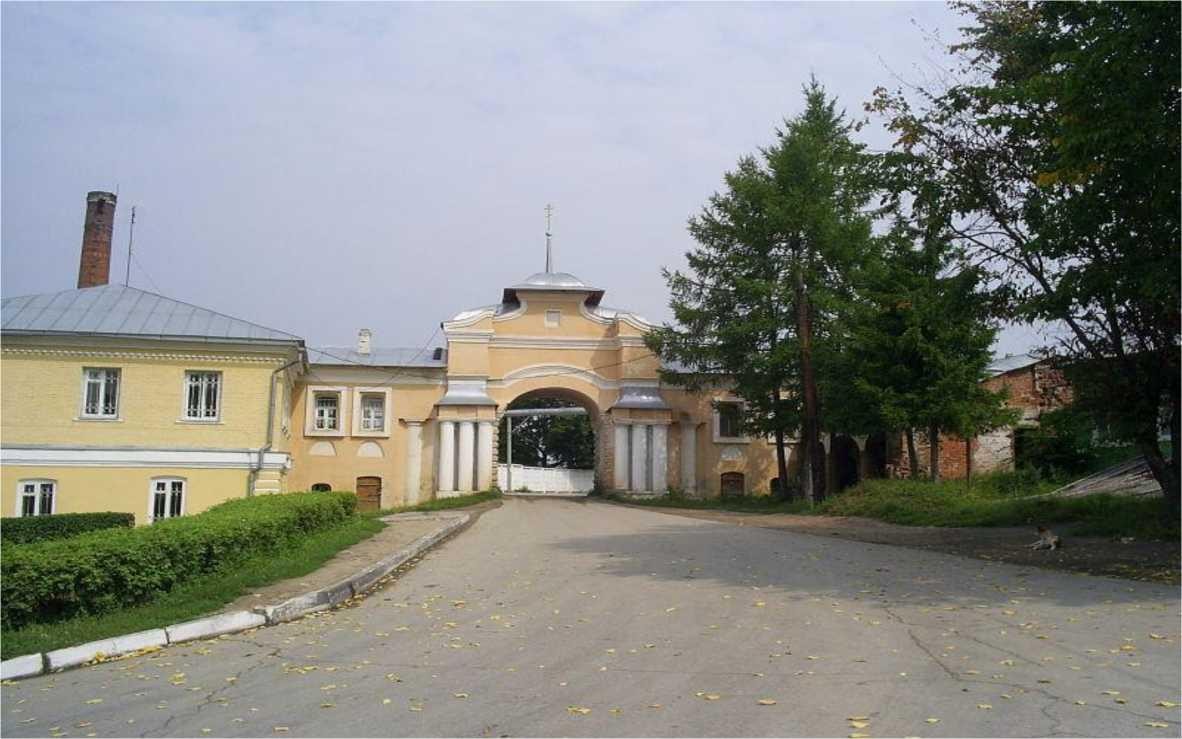 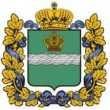 УТВЕРЖДЕНАПостановлением главы администрации Городского поселения Полотняный Завод От 	№  	Схема теплоснабжениягородского поселения Полотняный Завод до 2029 годаРАЗРАБОТЧИКООО «УК 40»Генеральный директор 	 М.В. Лукьяновм.п..	. 2019 г.Предложения по новому строительству и реконструкции тепловых сетей, обеспечивающие условия, при наличии которых существует возможность поставок тепловой энергии потребителям от различных источников тепловой энергии при сохранении надежности теплоснабжения……………………………………………………………………………………………………………………………………………………………………………68 7 Перспективные топливные балансы ............................................................................................................................................................................................. 69Перспективные топливные балансы для каждого источника тепловой энергии, расположенного в границах поселения, городского округапо видам основного и резервного топлива на каждом этапе планируемого периода	69Расчетные запасы резервного топлива	72Инвестиции в новое строительство	73Предложения по величине необходимых инвестиций в новое строительство, реконструкцию и техническое перевооружение источников тепловой энергии на каждом этапе планируемого периода	73Решение по определению единой теплоснабжающей организации	74Решения о распределении тепловой нагрузки между источниками тепловой энергии	79Выявление бесхозных тепловых сетей и определение организации, уполномоченной на их эксплуатацию	834Заключение	845п. Полотняный Завод 2019г.Ведение.Проектирование систем теплоснабжения городов представляет собой комплексную проблему, от правильного решения которой во многом зависят масштабы необходимых капитальных вложений в эти системы. Прогноз спроса на тепловую энергию основан на прогнозировании развития города, в первую очередь его градостроительной деятельности, определённой генеральным планом на период до 2029 года.Рассмотрение проблемы начинается на стадии разработки генеральных планов в самом общем виде совместно с другими вопросами городской инфраструктуры, и такие решения носят предварительный характер. Даётся обоснование необходимости сооружения новых или расширение существующих источников тепла для покрытия имеющегося дефицита мощности ивозрастающих тепловых нагрузок на расчётный срок. При этом рассмотрение вопросов выбора основного оборудования для котельных, а также трасс тепловых сетей от них производится только после технико-экономического обоснованияпринимаемых решений. В качестве основного предпроектного документа по развитию теплового хозяйства города принята практика составления перспективных схем теплоснабжения городов.Схемы разрабатываются на основе анализа фактических тепловых нагрузок потребителей с учётом перспективного развития на 15 лет, структуры топливного баланса региона, оценки состояния существующих источников тепла и тепловых сетей и возможности их дальнейшего использования, рассмотрения вопросов надёжности, экономичности.Обоснование решений (рекомендаций) при разработке схемы теплоснабжения осуществляется на основе технико- экономического сопоставления вариантов развития системы теплоснабжения в целом и отдельных ее частей (локальных зон теплоснабжения) путем оценки их сравнительной эффективности по критерию минимума суммарных дисконтированных затрат.С повышением степени централизации, как правило, повышается экономичность выработки тепла, снижаются начальные затраты и расходы по эксплуатации источников теплоснабжения, но одновременно увеличиваются начальные затраты насооружение тепловых сетей и эксплуатационные расходы на транспорт тепла.Централизация теплоснабжения всегда экономически выгодна при плотной застройке в пределах данного района. Прицентрализации теплоснабжения только от котельных не осуществляется комбинированная выработка электрической энергии на базе теплового потребления (т.е. не реализуется принцип теплофикации), поэтому суммарный расход топлива наудовлетворение теплового потребления больше, чем при теплофикации.В последние годы наряду с системами централизованного теплоснабжения значительному усовершенствованию подверглись системы децентрализованного теплоснабжения, в основном, за счёт развития крупных систем централизованного газоснабжения с подачей газа крышным котельным или непосредственно в квартиры жилых зданий, где за счёт его сжигания втопках котлов, газовых водонагревателях, квартирных генераторах тепла может быть получено тепло одновременно для отопления, горячего водоснабжения, а также для приготовления пищи.Основой для разработки и реализации схемы теплоснабжения п. Полотняный Завод до 2029 года является Федеральный закон от 27 июля 2010 г. № 190-ФЗ "О теплоснабжении" (Статья 23. Организация развития систем теплоснабжения поселений, городских округов), регулирующий всю систему взаимоотношений в теплоснабжении и направленный на обеспечениеустойчивого и надёжного снабжения тепловой энергией потребителей.При проведении разработки использовались «Требования к схемам теплоснабжения» и «Требования к порядку разработки и утверждения схем теплоснабжения», предложенные к утверждению Правительству Российской Федерации в соответствии счастью 1 статьи 4 Федерального закона «О теплоснабжении», РД-10-ВЭП «Методические основы разработки схемтеплоснабжения поселений и промышленных узлов РФ», введённый с 22.05.2006 года взамен аннулированного Эталона «Схем теплоснабжения городов и промузлов», 1992 г., а так же результаты проведенных ранее на объекте энергетическихобследований, режимно-наладочных работ, регламентных испытаний, разработки энергетических характеристик, данные отраслевой статистической отчетности.Технической базой разработки являются:генеральный план города;проектная и исполнительная документация по источникам тепла, тепловым сетям (ТС), насосным станциям, тепловым пунктам;эксплуатационная документация (расчетные температурные графики, гидравлические режимы, данные по присоединенным тепловым нагрузкам, их видам и т.п.);конструктивные данные по видам прокладки и типам применяемых теплоизоляционных конструкций, сроки эксплуатации тепловых сетей;данные технологического и коммерческого учета потребления топлива, отпуска и потребления тепловой энергии, теплоносителя, электроэнергии, измерений (журналов наблюдений, электронных архивов) по приборам контроля режимов отпуска и потребления топлива, тепловой, электрической энергии и воды (расход, давление, температура);документы по хозяйственной и финансовой деятельности (действующие нормы и нормативы, тарифы и ихсоставляющие, лимиты потребления, договоры на поставку топливно-энергетических ресурсов (ТЭР) и на пользование тепловой энергией, водой, данные потребления ТЭР на собственные нужды, по потерям ТЭР и т.д.);статистическая отчетность организации о выработке и отпуске тепловой энергии и использовании ТЭР в натуральном и стоимостном выражении.Общая частьХарактеристика системы теплоснабжения городского поселения Полотняный ЗаводМУП «Дирекция единого заказчика» отпускает тепловую энергию в сетевой воде потребителям п. Полотняный Завод на нужды отопления и горячего водоснабжения жилых, административных, культурно-бытовых зданий, а также некоторых не крупных промышленных предприятий поселка.Отпуск тепла производится от 4 источников теплоты:Котельная Слободка (температурный график - 95/70 оС, система теплоснабжения - двухтрубная, закрытая),Котельная Школьная (температурный график - 95/70 оС, система теплоснабжения - двухтрубная, закрытая),Котельная Молодежная (температурный график - 95/70 оС, система теплоснабжения - двухтрубная, закрытая),Котельная ПЗБФ (температурный график - 95/70 оС, система теплоснабжения - двухтрубная, закрытая).Магистральные трубопроводы сетевой воды от указанных источников теплоты городского поселения Полотняный Завод не оснащены приборами учета тепловой энергии и теплоносителя.Магистральные трубопроводы сетевой воды п. Полотняный Завод эксплуатируются МУП "Дирекция единого заказчика".Принципиальная схема мест расположения источников теплоты и их систем теплоснабжения в п. Полотняный Завод представлена на рис. 1.1.Схема административного деления п. Полотняный Завод с указанием расчетных элементов территориального деления (кадастровых кварталов) не предоставлена.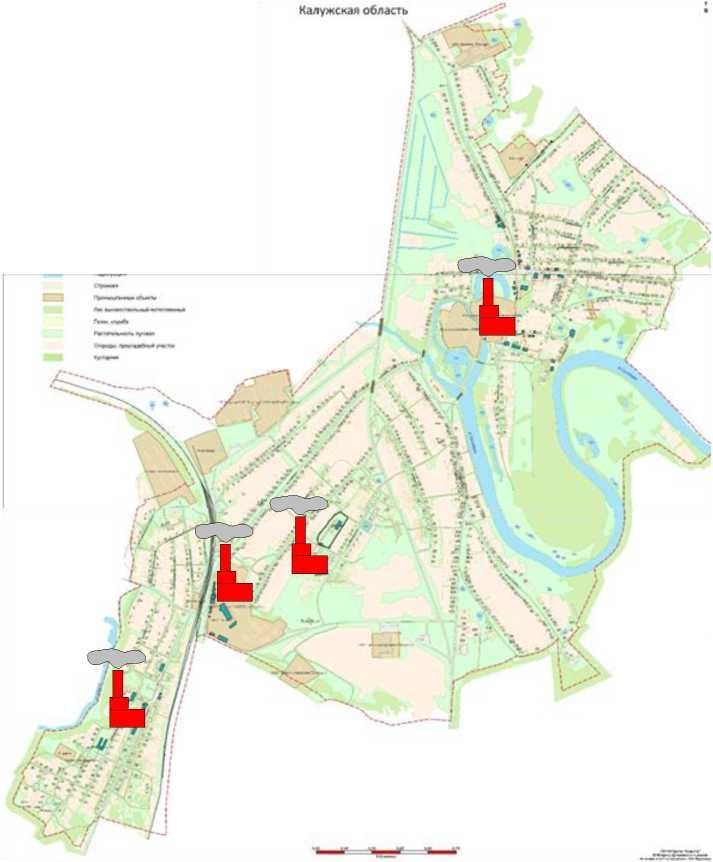 Рис.1.1. Принципиальная схема мест расположения источников теплоты и их систем теплоснабжения в г. ПолотняныйЗавод.п. Полотняный Завод 2019г.9Обобщенная характеристика систем теплоснабжения городского поселения Полотняный Завод представлена втабл.1.1.Таблица 1.1.Расчетная тепловая нагрузка системы теплоснабжения городского поселения Полотняный Завод представлена в таблице 1.2.Таблица 1.2Соотношение нагрузок отопления, вентиляции, ГВС и расчетных потерь в системах теплоснабжения городского поселения Полотняный Завод от всех источников теплоты представлено на рис. 1.3.Тепловая нагрузка, Гкал/ч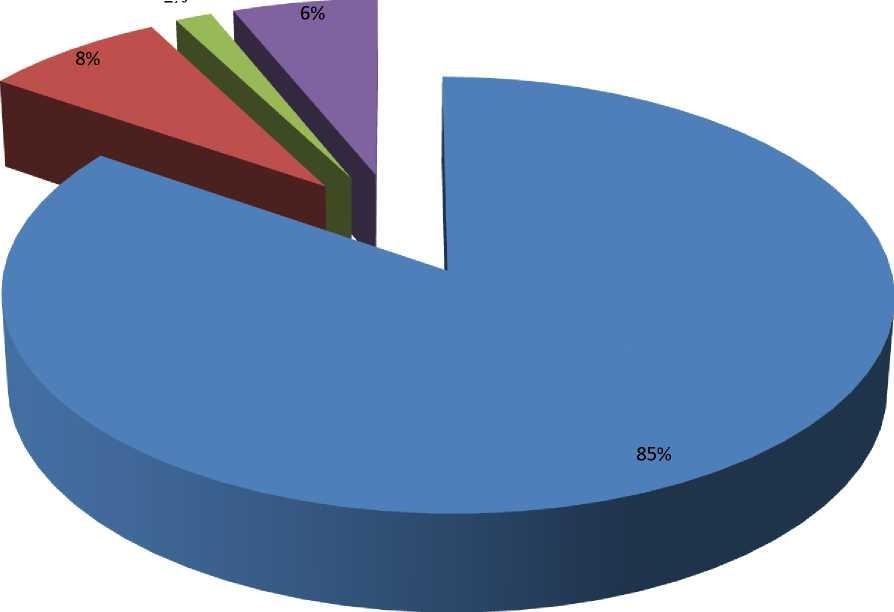 Присоединенная тепловая мощность на отопление и вентиляциюПрисоединенная тепловая мощность на ГВСПотери в тепловых сетях Собственные нуждыРис. 1.3. Соотношение нагрузок отопления, вентиляции, ГВС ирасчетных потерь тепла в системах теплоснабжения г. п. Полотняный Завод от всех источников теплотыСхема теплоснабжения городского поселения Полотняный Завод до 2029годаСтруктура тепловых потерь при выработке и передаче тепловой энергии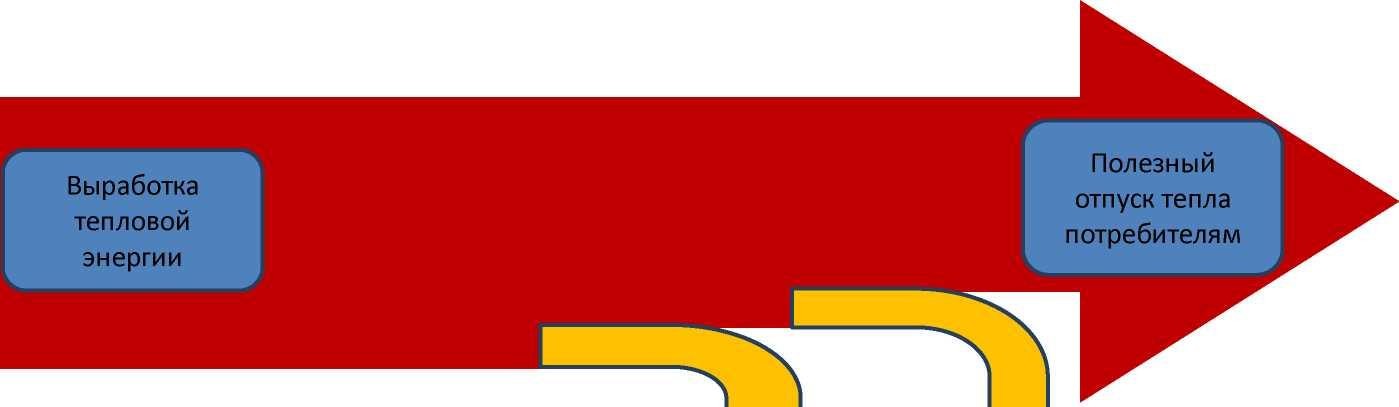 Таблица 1.7.Схема теплоснабжения городского поселения Полотняный Завод до 2029 годаСистема теплоснабжения от Котельной МолодежнаяСтруктура нагрузок системы теплоснабжения от Котельной Молодежная представлена в табл. 1.3.Структура выработки тепловой энергии Котельной Молодежная представлено на рис. 1.4.П. Полотняный Завод 2019г.Схема теплоснабжения городского поселения Полотняный Завод до 2029 года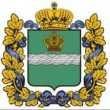 Тепловая нагрузка, Гкал/ч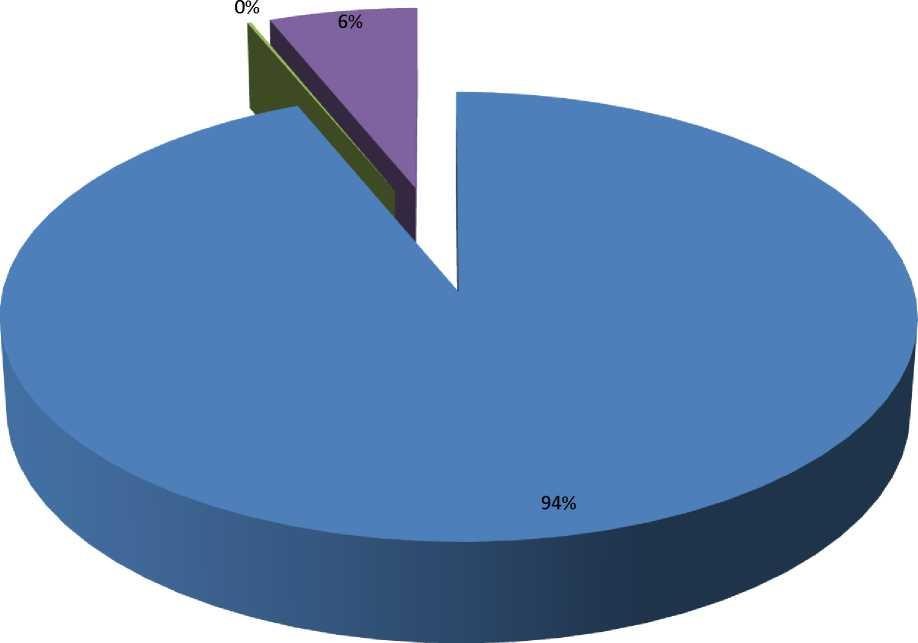 Присоединенная тепловая мощность Собственные нуждыПотери в тепловых сетяхРис. 1.4. Структура выработки тепловой энергии Котельной Молодежнаяп. Полотняный Завод 2019г.Таблица 1.7.на отопление и вентиляциюСхема теплоснабжения городского поселения Полотняный Завод до 2029 годаСистема теплоснабжения от Котельной ШколаСтруктура нагрузок системы теплоснабжения от Котельной Школа представлена в табл. 1.5.Структура выработки тепловой энергии Котельной Школа представлено на рис. 1.5.П. Полотняный Завод 2019г.Схема теплоснабжения городского поселения Полотняный Завод до 2029 года Тепловая нагрузка, Гкал/ч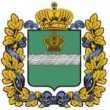 1%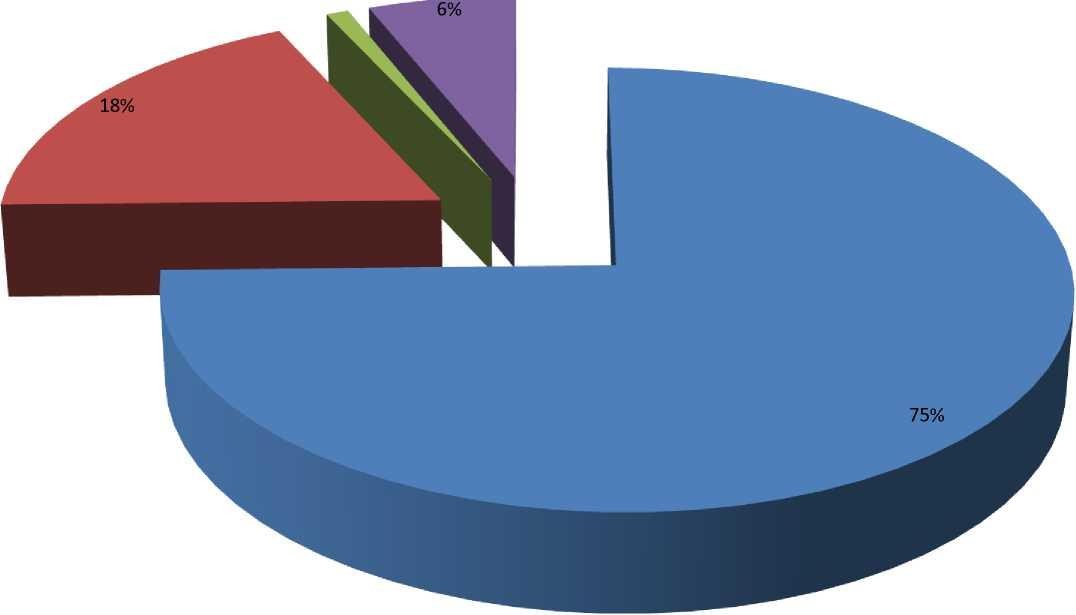 Присоединенная тепловая мощность на отопление и вентиляциюПрисоединенная тепловая мощность на ГВССобственные нуждыПотери в тепловых сетяхРис. 1.5. Структура выработки тепловой энергии Котельной Школап. Полотняный Завод 2019г.Таблица 1.7.Схема теплоснабжения городского поселения Полотняный Завод до 2029 годаСистема теплоснабжения от Котельной СлободкаСтруктура нагрузок системы теплоснабжения от Котельной Слободка представлена в табл. 1.7.Структура выработки тепловой энергии котельной Слободка представлено на рис. 1.6.П. Полотняный Завод 2019г.Схема теплоснабжения городского поселения Полотняный Завод до 2029 годаТепловая нагрузка, Гкал/ч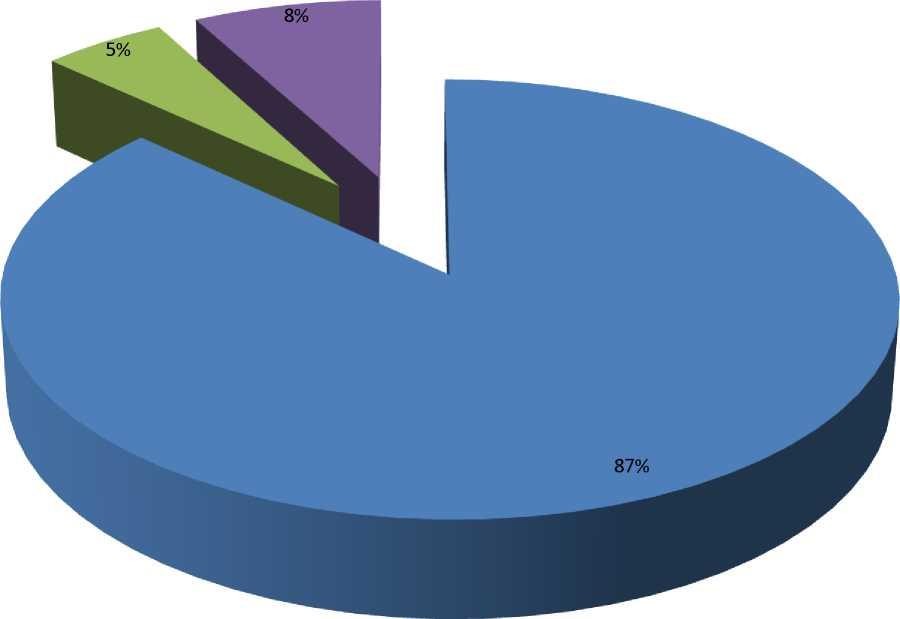 Присоединенная тепловая мощность Собственные нуждыПотери в тепловых сетяхРис. 1.6. Структура выработки тепловой энергии Котельной Слободкап. Полотняный Завод 2019г.Таблица 1.5.на отопление и вентиляциюСхема теплоснабжения городского поселения Полотняный Завод до 2029 годаСистема теплоснабжения от Котельной ПЗБФСтруктура нагрузок системы теплоснабжения от Котельной ПЗБФ представлена в табл. 1.5.Структура выработки тепловой энергии Котельной ПЗБФ представлено на рис. 1.5.20п. Полотняный Завод 2019г.Схема теплоснабжения городского поселения Полотняный Завод до 2029 года Тепловая нагрузка, Гкал/чПрисоединенная тепловая мощность на отопление и вентиляцию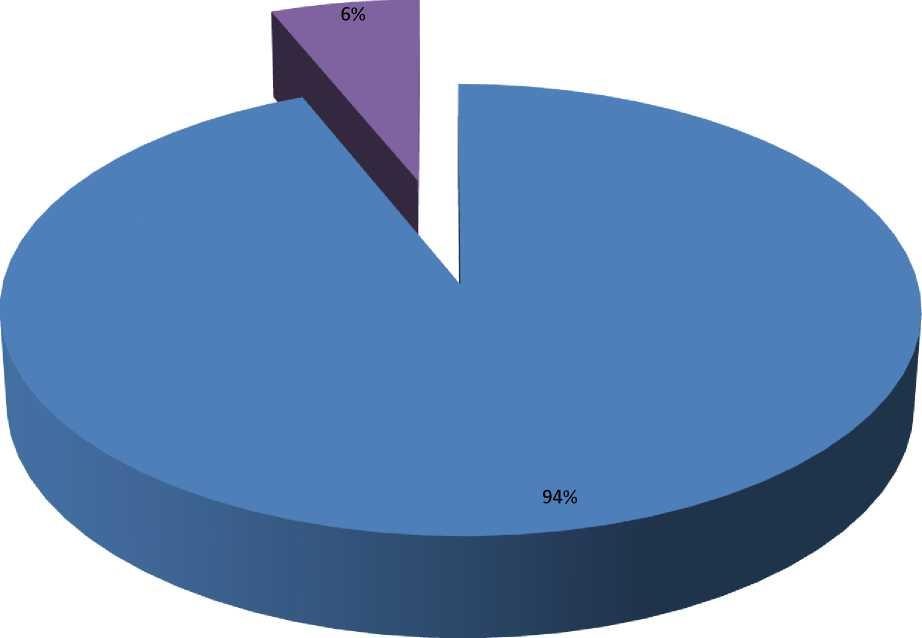 Рис. 1.5. Структура выработки тепловой энергии Котельной ПЗБФп. Полотняный Завод 2019г.Присоединенная тепловая мощность на ГВССобственные нуждыПотери в тепловых сетях21Раздел 1. Показатели перспективного спроса на тепловую энергию (мощность) и теплоноситель в установленных границах территории поселения, городского округаПлощадь строительных фондов и приросты площади строительных фондов по расчетным элементам территориального деления с разделением объектов нового строительства на многоквартирные жилые дома,индивидуальный жилищный фонд и общественные здания на каждом этапе и к окончанию планируемого периодаТаблица 2.1.*Источник информации - Генеральный план поселения.Объемы потребления тепловой энергии (мощности), теплоносителя и приросты потребления тепловой энергии (мощности), теплоносителя с разделением по видам теплопотребления в каждом расчетном элементе территориального деления на каждом этапе и к окончанию планируемого периодаТаблица 2.3.Схема административного деления с указанием объемов потребления тепловой энергии расчетных элементов территориального деления представлена на рис. 2.1.Дзержинский район Калужская область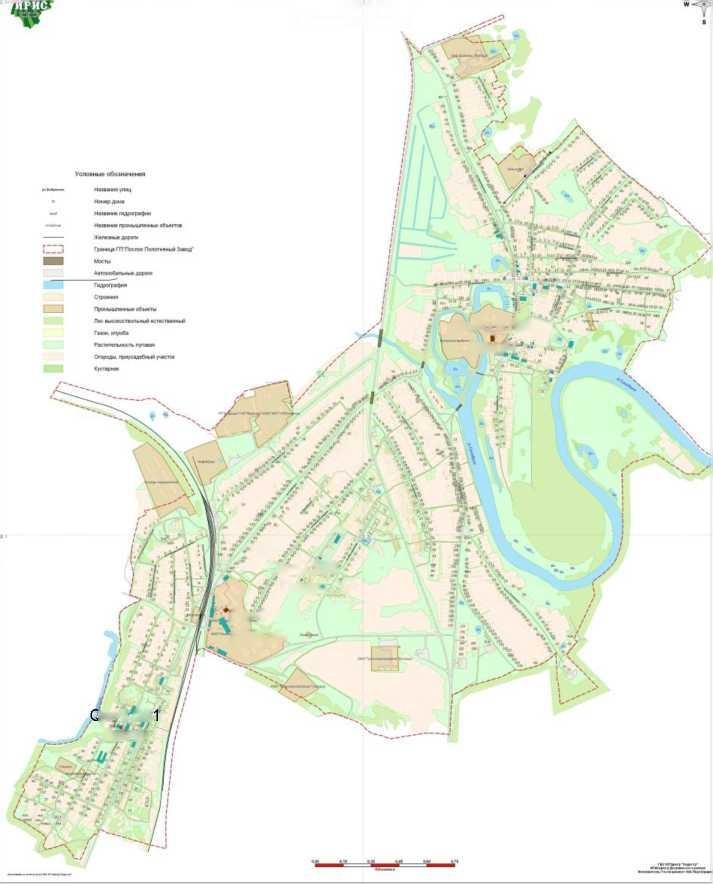 Qo=0,8796Г кал/чQo=0,293Г кал/чQo=0,631z Г кал/ч!о=1,29	Гкал/чРис. 2.1. Схема административного деления г. с указанием объемов потребления тепловой энергии расчетных элементов территориального деления (кадастровых кварталов)Планируемые увеличения нагрузки на период 2019-2022 г.г. на котельных №1, №2 и №3Таблица 2.4.Планируемые увеличения нагрузки на период 2023-2026 г.г. на котельных №1, №2 и №3Таблица 2.4.(продолжение)Планируемые увеличения нагрузки на период 2027-2029 г.г. на котельных №1, №2 и №3Таблица 2.4.(продолжение)Схемы расположения энергообъекта и магистральных сетей от негоПЗБФ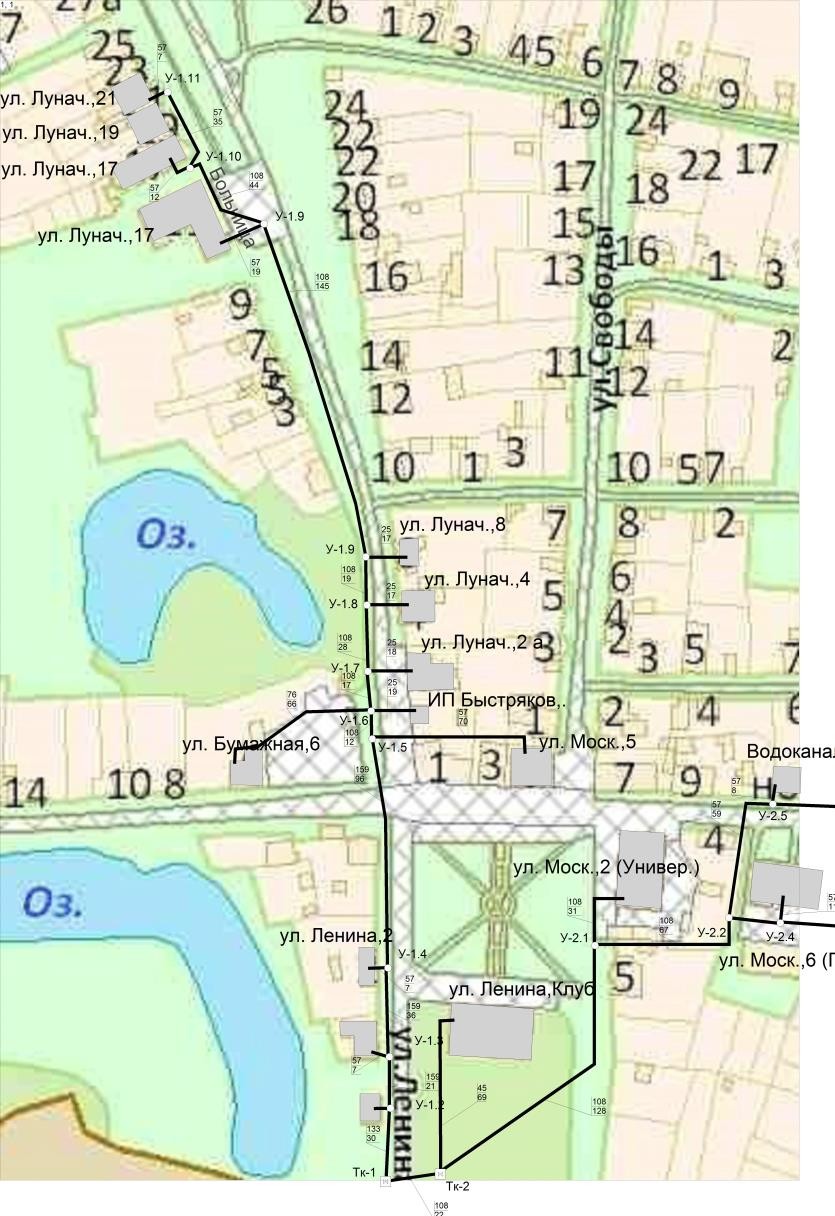 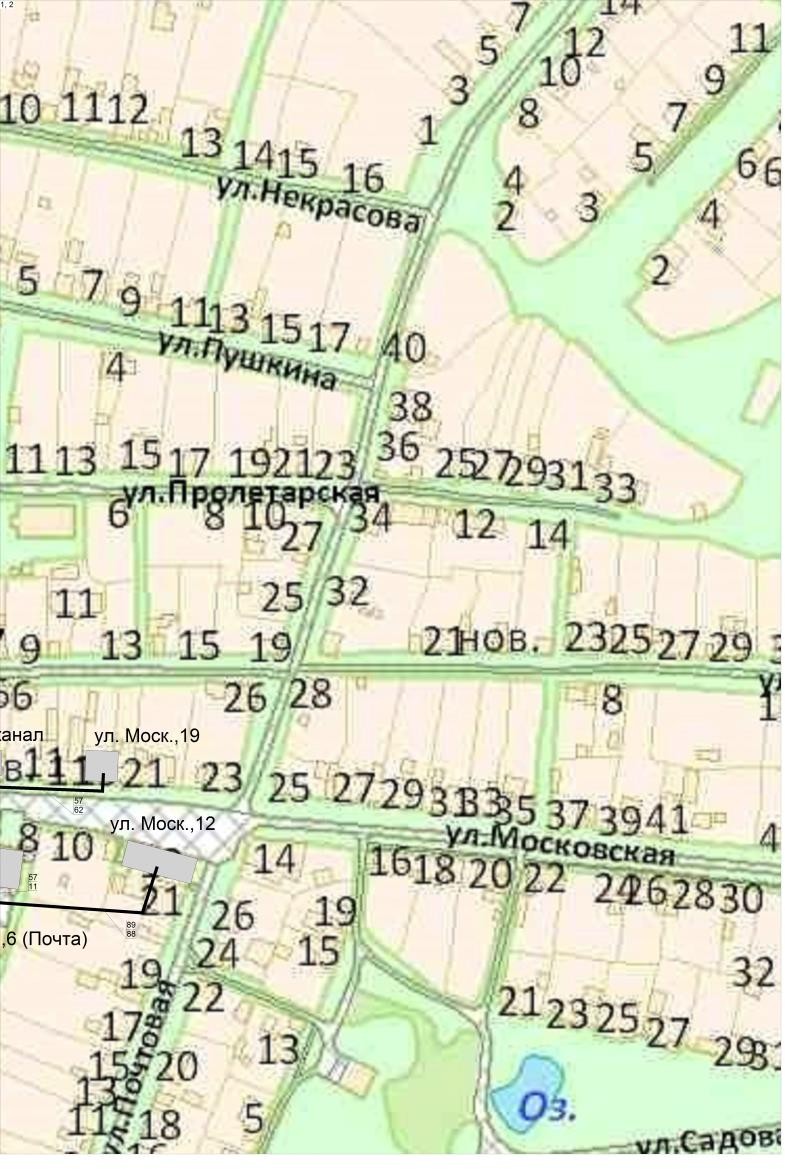 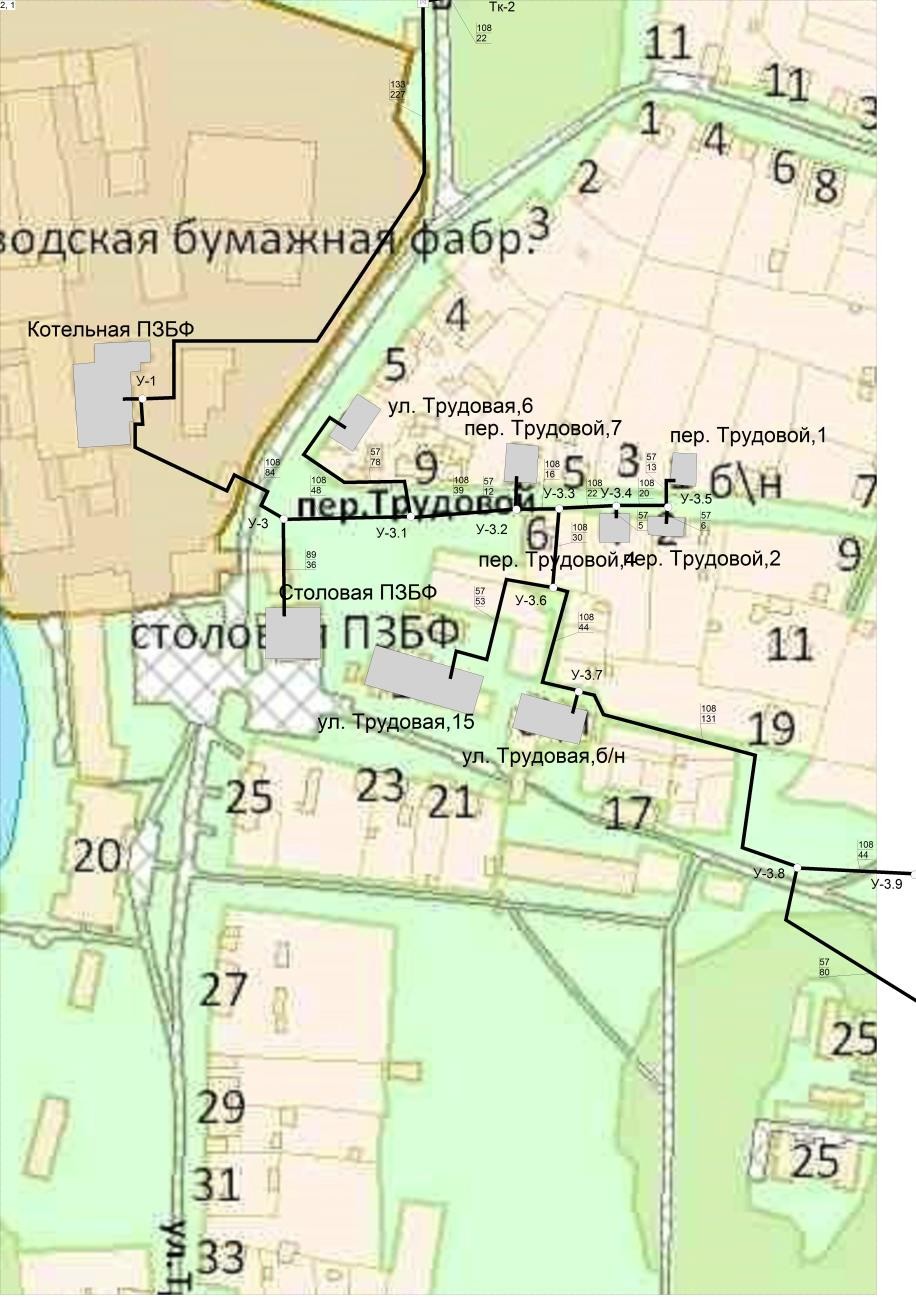 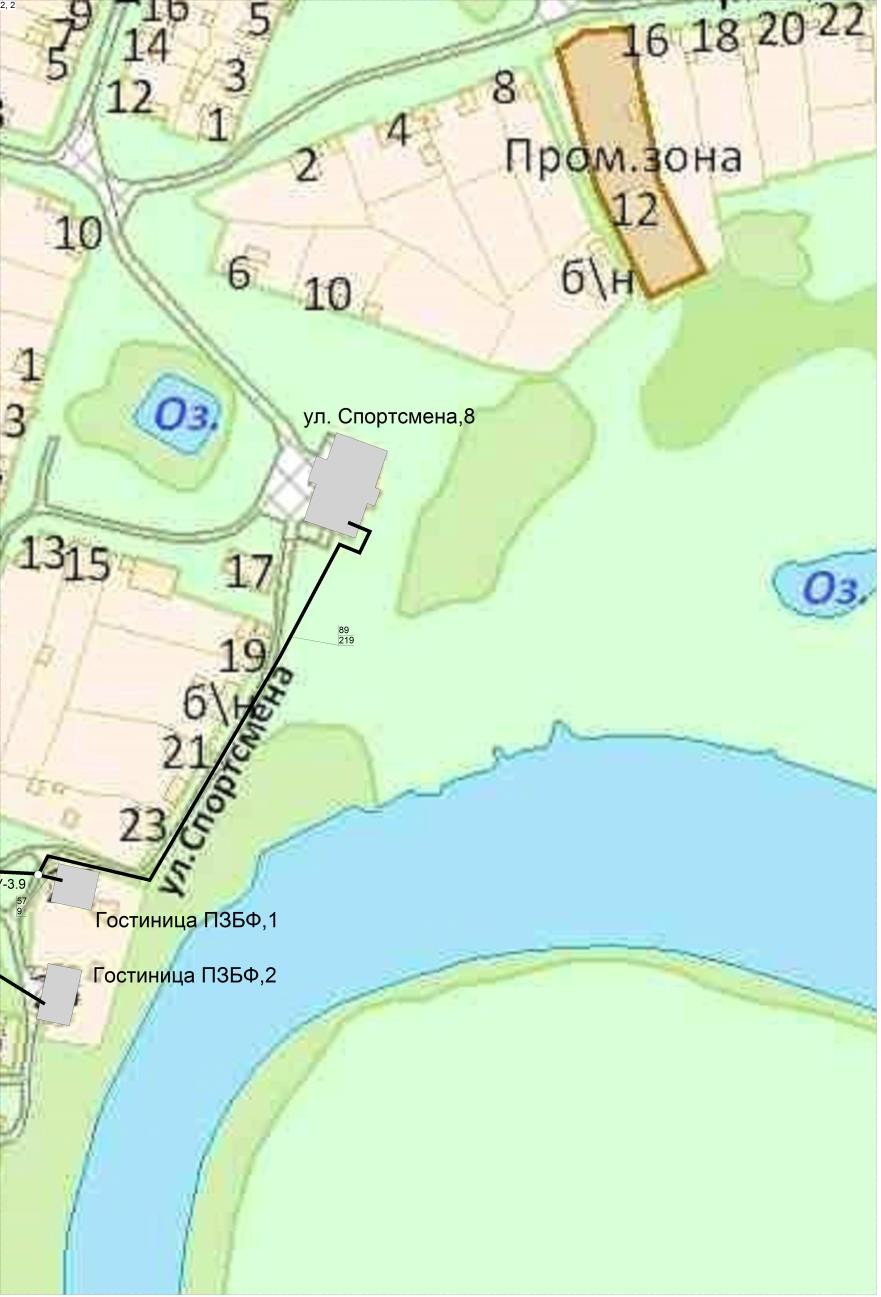 Школьная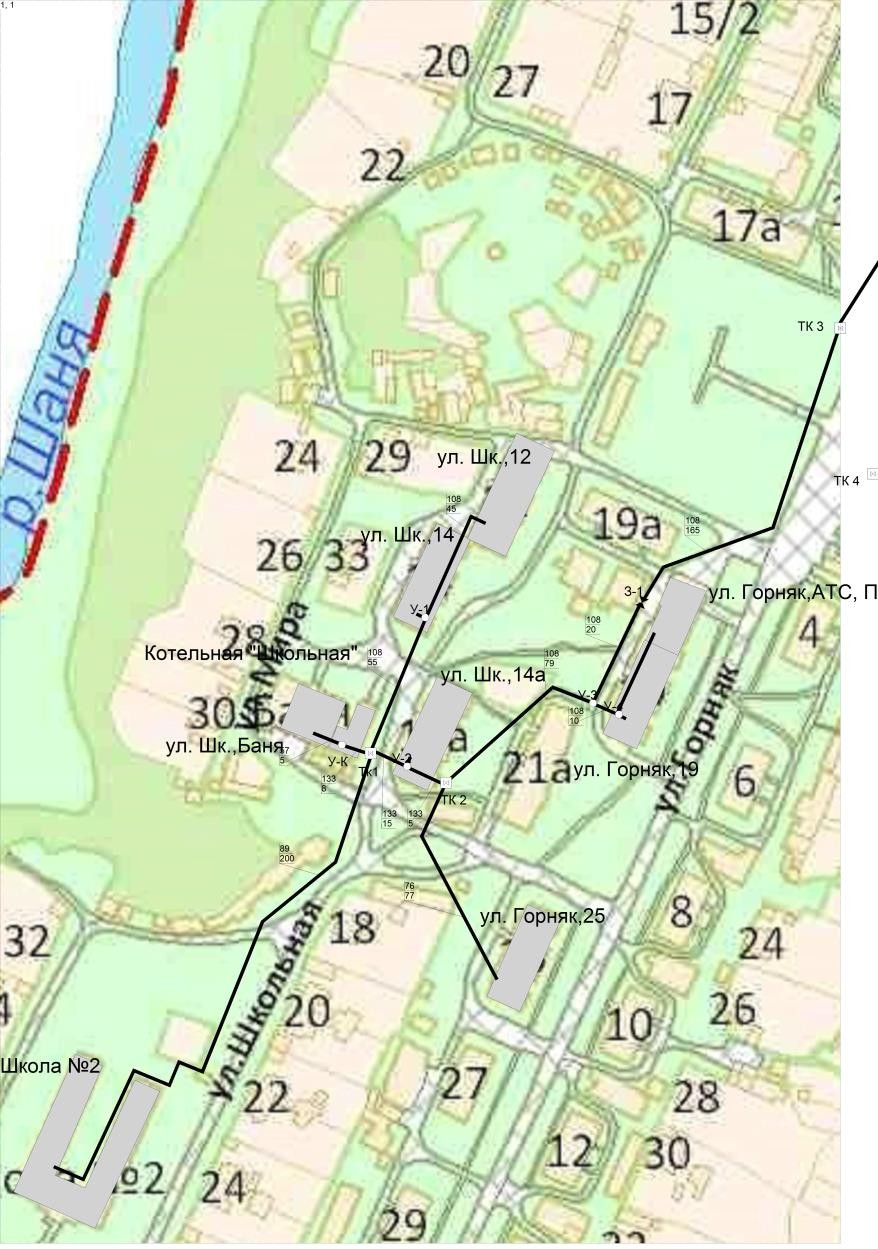 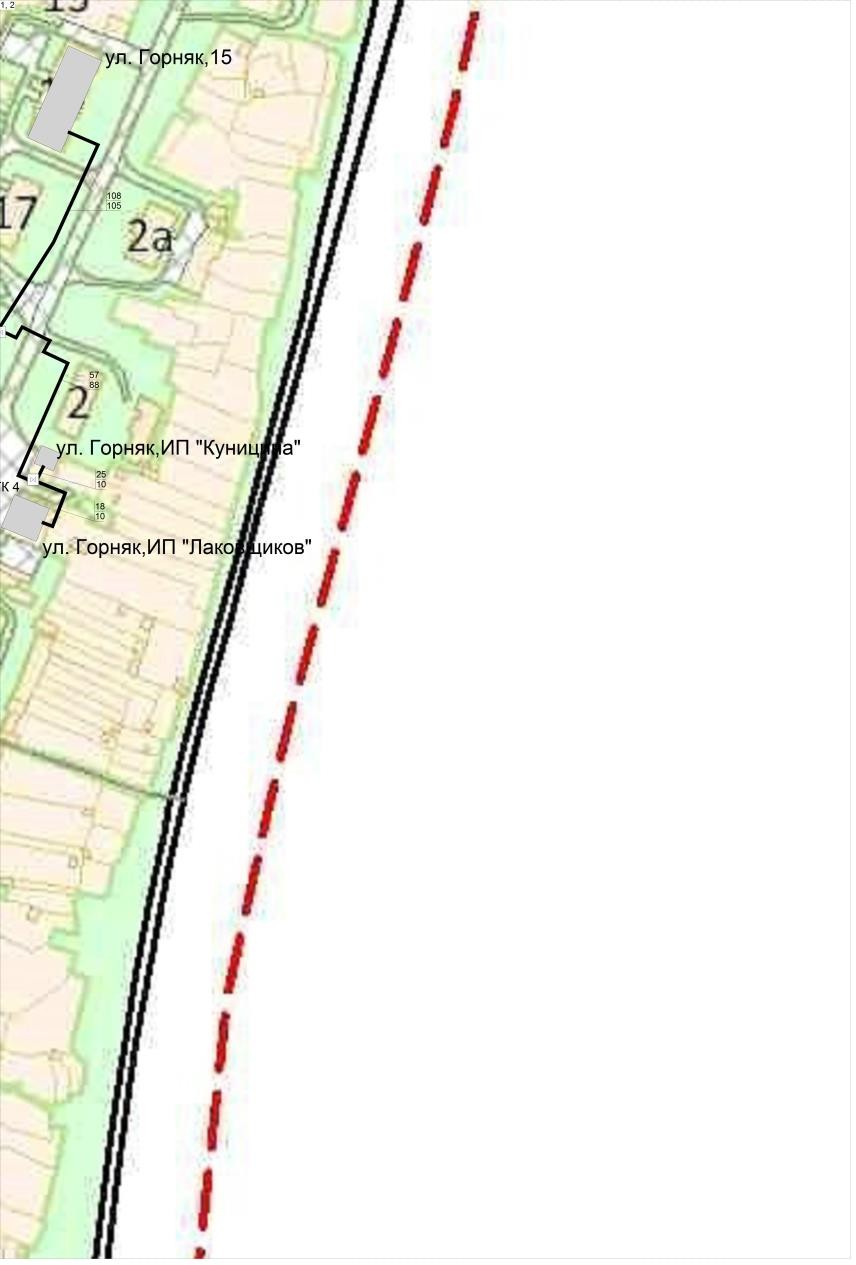 Слободка	4. Молодежная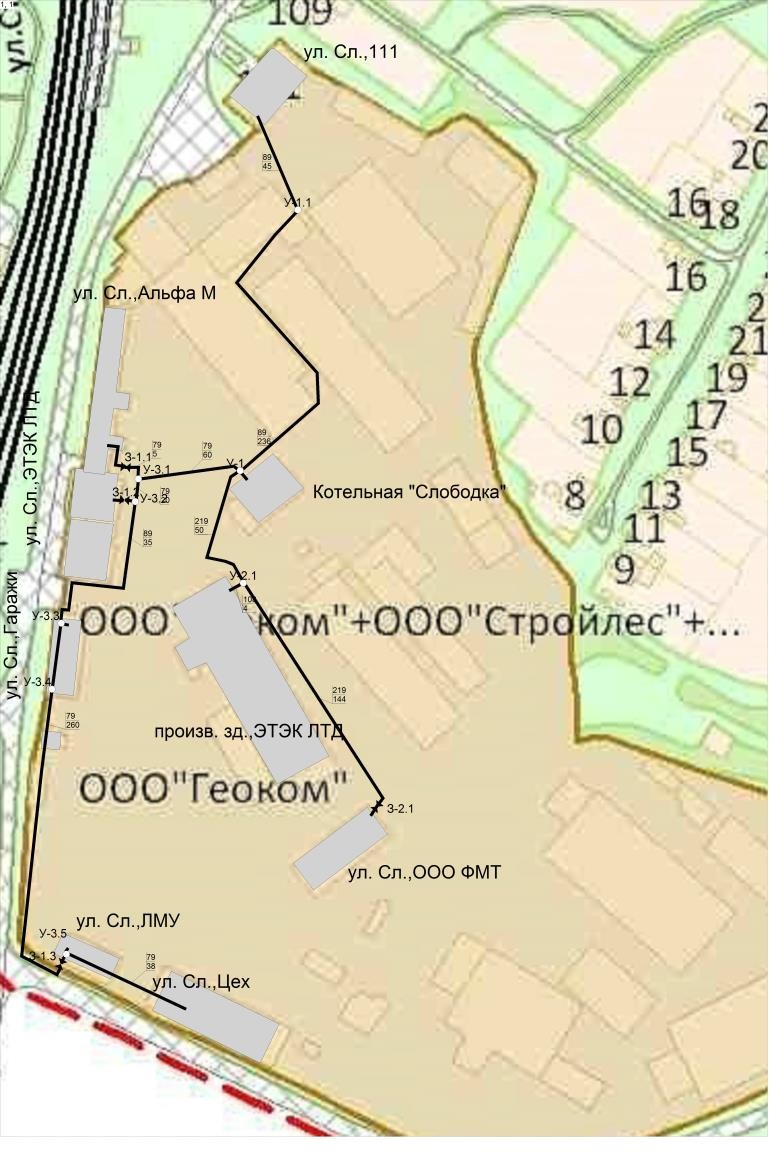 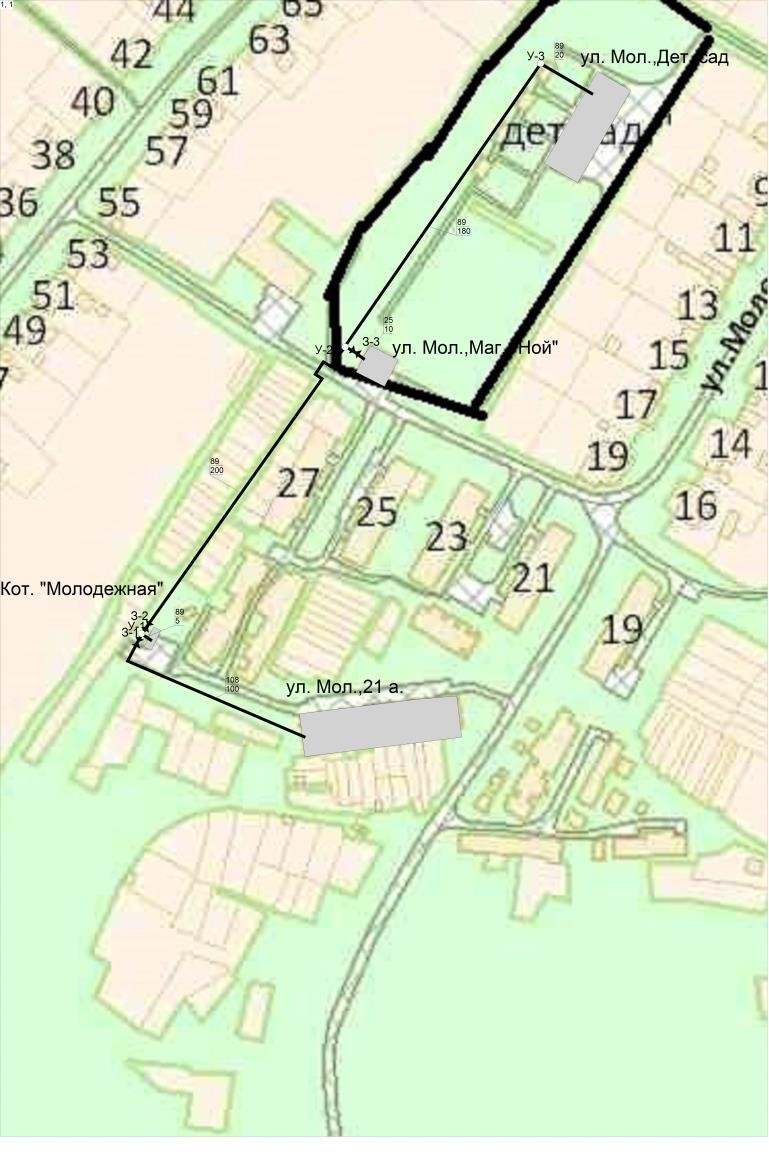 Раздел 2. Перспективные балансы располагаемой тепловой мощности источников тепловой энергии тепловой нагрузки потребителейРадиус эффективного теплоснабжения для зоны действия каждого существующего, предлагаемого к новому строительству, реконструкции или техническому перевооружению источника тепловой энергии (мощности) итеплоносителя, позволяющий определить условия, при которых подключение теплопотребляющих установок к системе теплоснабжения нецелесообразно вследствие увеличения совокупных расходов в указанной системеПеречень исходных данных для расчета радиуса эффективного теплоснабжения по каждой системе теплоснабжения городского поселения Полотняный Завод представлен в таблице 3.1.Таблица 3.1.Ввиду неполноты предоставленной информации (площадь зоны действия источника теплоты, среднее число абонентов, стоимость тепловых сетей) эффективный радиус котельных посчитать не представляется возможным.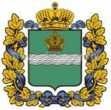 Описание существующих и перспективных зон действия систем теплоснабжения, источников тепловой энергии, в том числе работающих на единую тепловую сеть, с выделенными (неизменными втечение отопительного периода) зонами действия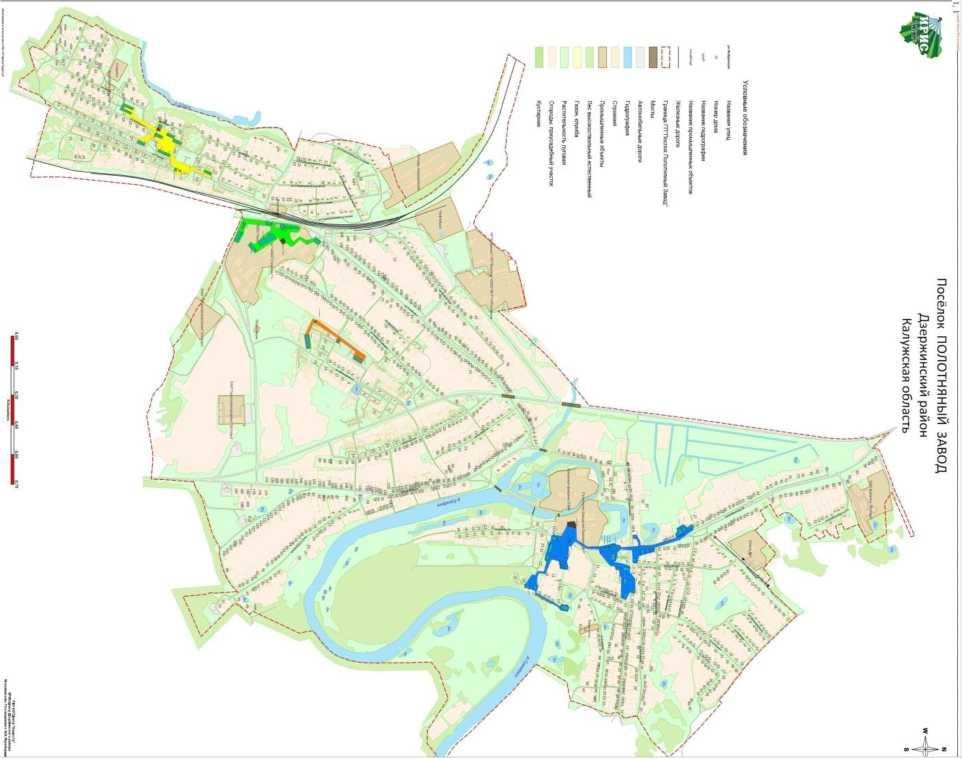 Рис. 3.4. Схема административного деления с указанием расчетных элементов территориального деления и зон действия каждого источника тепловой энергии с неизменными в течение отопительного периода 2029 г зонами действияСхема теплоснабжения городского поселения Полотняный Завод до 2029 годаОписание существующих и перспективных зон действия индивидуальных источников тепловой энергииЗоны действия индивидуального теплоснабжения в настоящее время ограничиваются индивидуальными жилыми домами.Индивидуальные источники тепловой энергии в городском поселении Полотняный Завод используются для отопления и подогрева воды в частном малоэтажном жилищном фонде, а также в многоквартирных домах (домовые и поквартирныеисточники). Кроме этого, индивидуальные источники теплоснабжения широко применяются на социальных объектах - клубах, домах культуры.Перспективные балансы тепловой мощности и тепловой нагрузки в перспективных зонах действия источников тепловой энергии, в том числе работающих на единую тепловую сеть, с выделенными (неизменными в течение отопительного периода) зонами действия на каждом этапе и к окончанию планируемого периодаТаблица 3.5.таблице 3.6.Существующие значения установленной и располагаемой мощности источников тепловой энергии приведены вТаблица 3.7.Таблица 3.6.Существующие значения установленной и располагаемой тепловой мощности основного оборудования источников тепловой энергии приведены в таблице 3.7.Технические ограничения на использование установленной тепловой мощности и значения располагаемой мощности основного оборудования источников тепловой энергии отсутствуютТаблица 3.7.Эффективность работы котельных МУП «Дирекция единого заказчика» в городском поселении Полотняный Заводдостаточно высока, КПД «брутто» водогрейных котлов составляет от 90 до 94%, что подтверждает высокий уровень организации эксплуатации и ремонтов оборудования.Существующие затраты тепловой мощности на собственные и хозяйственные нужды источников тепловой энерТгиабилиица 3.8. располагаемая тепловая мощность «нетто» приведены в таблице 3.8.Значения существующих и перспективных потерь тепловой энергии (Гкал/ч) при ее передаче по тепловым сетям, включая потери теплопередачей через теплоизоляционные конструкции теплопроводов и с потерями теплоносителя приведены в таблице 3.9.Таблица 3.9.Согласно СНиП II-35-76 «Котельные установки» аварийный и перспективный резерв тепловой мощности на котельных не предусматривается.Значения существующей и перспективной тепловой нагрузки потребителей на каждом этапе и к окончанию планируемого периода без учёта существующих и перспективных потерь тепловой энергии при ее передаче по тепловым сетям* приведены в таблице 3.10.Таблица 3.10.(*) Договора теплоснабжения на поддержание резервной тепловой мощности, долгосрочные договора теплоснабжения, по которым цена определяется по соглашению сторон, и долгосрочные договора, в отношении которых установлен долгосрочный тариф, не заключались.Раздел 3. Перспективные балансы теплоносителя.Перспективные балансы производительности водоподготовительных установок и максимального потребления теплоносителя теплопотребляющими установками потребителейСуществующие балансы производительности водоподготовительных установок, нормативного и максимальногофактического потребления теплоносителя теплопотребляющими установками потребителей приведены в таблице 4.1.Таблица 4.1.Перспективные балансы производительности водоподготовительных установок источников тепловой энергии для компенсации потерь теплоносителя в аварийных режимах работы систем теплоснабженияСуществующие балансы производительности водоподготовительных установок источников тепловой энергии для компенсации потерь теплоносителя в аварийных режимах работы систем теплоснабжения приведены в таблице 4.3.Таблица 4.3.Перспективные балансы производительности водоподготовительных установок источников тепловой энергии дТляаблица 4.4. компенсации потерь теплоносителя в аварийных режимах работы систем теплоснабжения приведены в таблице 4.4.Раздел 4. Предложения по новому строительству, реконструкции и техническому перевооружению источников тепловой энергииПредложения по новому строительству источников тепловой энергии, обеспечивающие приростыперспективной тепловой нагрузки на вновь осваиваемых территориях поселения, городского округа, для которых отсутствует возможность передачи тепла от существующих и реконструируемых источников тепловой энергии.Обоснование отсутствия возможности передачи тепловой энергии от существующих и реконструируемых источников тепловой энергии устанавливается на основании расчетов радиуса эффективного теплоснабженияСуществующие и планируемые к подключению на период до 2029 г. тепловые нагрузки системы теплоснабжения городского поселения Полотняный Завод, находятся в зоне действия существующих котельных. Имеющийся резерв тепловой мощности котельных в полной мере способен обеспечить вновь вводимые объекты тепловой энергией.Предложения по реконструкции источников тепловой энергии, обеспечивающие приросты перспективной тепловой нагрузки в существующих и расширяемых зонах действия источников тепловой энергииВ системе теплоснабжения от котельной № 2 дефицит тепловой мощности до 2029 года составил 82,4 Гкал/час. Дефицит тепловой мощности котельной № 2 приведен в таблице 5.1.Таблица 5.1.Принятые	при	разработке	схемы	теплоснабжения	городского	поселения	Полотняный	Завод	решения	по строительству и реконструкции (расширению) источников тепловой энергии представлены в табл. 5.6.Таблица 5.6.Решения по техническому перевооружению источников тепловой энергии с целью повышения эффективности работы систем теплоснабженияПредложения по техническому перевооружению источников тепловой энергии с целью повышения эффективности работы систем теплоснабжения на каждом этапе и к окончанию планируемого периода представлены в таблице 5.1Таблица 5.1.Меры по выводу из эксплуатации, консервации и демонтажу избыточных источников тепловой энергии, а также выработавших нормативный срок службы либо в случаях, когда продление срока службы илипаркового ресурса технически невозможно или экономически нецелесообразноВвиду отсутствия выработавших нормативный срок источников тепловой энергии мероприятия по продлению ресурса источников тепла не проводились.Меры по переоборудованию котельных в источники комбинированной выработки электрической и тепловой энергии, кроме случаев, когда указанные котельные находятся в зоне действияпрофицитных (обладающих резервом тепловой мощности) источников с комбинированной выработкой тепловой и электрической энергии на каждом этапе и к окончанию планируемого периодаМероприятия по дооборудованию котельных источниками комбинированной выработки электрической и тепловой энергии (когерационными установками) не предполагаются в виду экономической нецелесообразности.Меры по переводу котельных, размещенных в существующих и расширяемых зонахдействия источников комбинированной выработки тепловой и электрической энергии в «пиковый» режим на каждом этапе и к окончанию планируемого периодаМероприятия по переводу котельных, размещенных в существующих и расширяемых зонах действия источников комбинированной выработки тепловой и электрической энергии в «пиковый» режим не предполагаются в виду экономической нецелесообразности.Решения о загрузке источников тепловой энергии, распределении (перераспределении) тепловой нагрузки потребителей тепловой энергии в каждой зоне действия системы теплоснабжения между источниками тепловой энергии (мощности) и теплоносителя, поставляющими тепловую энергию в данной систем теплоснабжения на каждом этапе планируемого периодаСхемные решения по переводу нагрузки потребителей на источники тепловой энергии МУП «Дирекция единого заказчика» представлены на рис. 5.1.Рис. 5.1. Схемные решения по переводу нагрузки потребителей на источники тепловой энергииТехнические решения о выборе оптимального температурного графика отпуска тепловой энергии для каждого источника тепловой энергии или группы источников в системе теплоснабжения, работающей на общуютепловую сеть, устанавливаемые на каждом этапе планируемого периодаВ соответствии со СНиП 41-02-2003 регулирование отпуска теплоты от источников тепловой энергии предусматривается качественное по нагрузке отопления или по совмещенной нагрузке отопления и горячеговодоснабжения согласно графику изменения температуры воды в зависимости от температуры наружного воздуха. Централизация теплоснабжения всегда экономически выгодна при плотной застройке в пределах данного района. С повышением степени централизации теплоснабжения, как правило, повышается экономичность выработки тепла,снижаются начальные затраты и расходы по эксплуатации источников теплоснабжения, но одновременно увеличиваются начальные затраты на сооружение тепловых сетей и эксплуатационные расходы на транспорт тепла.При проектировании систем централизованного теплоснабжения применяется график с расчетной температурой воды на источнике 150/70°С или 130/70 °С. Системы отопления жилых и общественных зданий проектируются иэксплуатируются исходя из внутреннего расчетного температурного графика 95/70°С. Этим жестко фиксируется температура теплоносителя, возвращаемого на источник теплоснабжения, и на ее возможное снижение влияет лишь наличие в зданиях систем горячего водоснабжения.Тепловая сеть систем централизованного теплоснабжения МУП «Дирекция единого заказчика» городского поселения Полотняный Завод построена по централизованному принципу и работает по температурному графику 95/70.Исходные данные для расчета температурных графиков в системах теплоснабжения городского поселения Полотняный Завод на 2012 г. представлены в таблице 5.10.Таблица 5.10.ТЕМПЕРАТУРНЫЙ ГРАФИК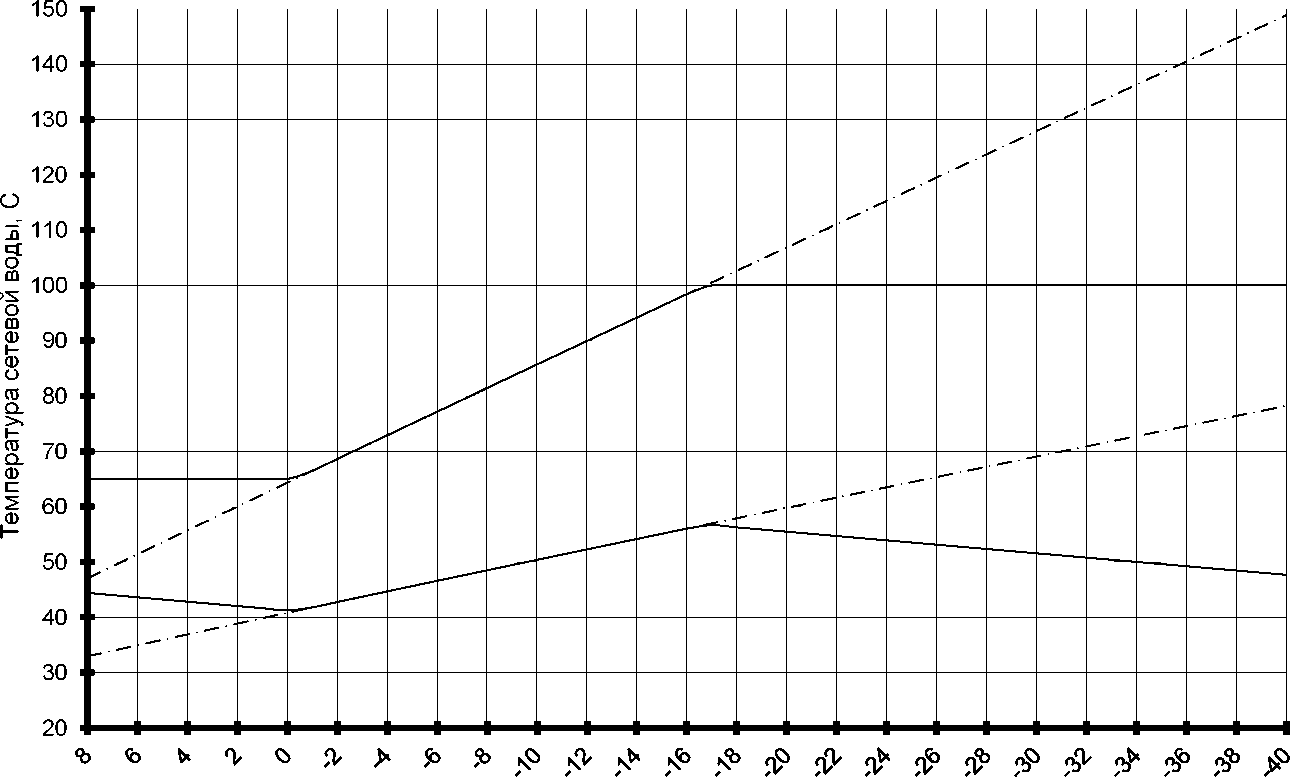 Температура наружного воздуха,Рис. 5.2. Расчетный температурный график р С улирования отпуска тепловой энергии от котельных в тепловые сети городского поселения Полотняный Завод 95/70 оС на 2012 г.Расчетный температурный график регулирования отпуска тепловой энергии 95/70 оС на 2012 г. от котельных в тепловые сети городского поселения Полотняный Завод приведен в таблице 5.3.Таблица 5.11.Решения о перспективной установленной тепловой мощности каждого источника тепловой энергии с учетом аварийного и перспективного резерва тепловой мощности с предложениями по утверждению срока ввода в эксплуатацию новых мощностейСогласно СНиП II-35-76 «Котельные установки» аварийный и перспективный резерв тепловой мощности на котельных не предусматривается.Раздел 5. Предложения по новому строительству и реконструкции тепловых сетейПредложения по новому строительству и реконструкции тепловых сетей, обеспечивающие перераспределение тепловой нагрузки из зон с дефицитом располагаемой тепловой мощности источников тепловой энергии в зоны срезервом (использование существующих резервов)Предложения по новому строительству тепловых сетей для обеспечения перспективных приростов тепловой нагрузки во вновь осваиваемых районах поселения, городского округа под жилищную, комплексную илипроизводственную застройкуПредложения по новому строительству и реконструкции тепловых сетей, обеспечивающих перераспределение тепловой нагрузки из зон с дефицитом располагаемой тепловой мощности источников тепловой энергии в зоны с резервом отсутствуют.Предложения по новому строительству тепловых сетей для обеспечения перспективных приростов тепловой нагрузки во вновь осваиваемых районах поселения, городского округа под жилищную, комплексную или производственную застройку при подключении 107, 108 и 109 кварталов к котельной Южная представлены в таблице 6.1 и на рис. 6.1.Таблица 6.1.Рис. 6.1. Схемные решения по подключению нагрузки потребителей 107, 108 и 109 кварталов к котельной ЮжнаяРаздел 6. Предложения по новому строительству и реконструкции тепловых сетей, обеспечивающие условия, при наличии которых существует возможность поставок тепловой энергии потребителям от различных источников тепловой энергии при сохранении надежности теплоснабженияПредложения по новому строительству и реконструкции тепловых сетей для обеспечения нормативной надежности и безопасности теплоснабжения, в соответствии с утвержденными инвестиционными программами, в том числе с учетомрезервирования систем теплоснабжения бесперебойной работы тепловых сетей и систем теплоснабжения в целом и живучести тепловых сетей, отсутствуют в виду нецелесообразности.Раздел 7. Перспективные топливные балансыПерспективные топливные балансы для каждого источника тепловой энергии, расположенного в границах поселения, городского округа по видам основного и резервного топлива на каждом этапе планируемого периодаТаблица 7.1.Расчетные запасы резервного топливаСогласно СНиП II-35-76 «Котельные установки» аварийный и перспективный резерв тепловой мощности на котельных не предусматривается.Раздел 8. Инвестиции в новое строительство8.1. Предложения по величине необходимых инвестиций в новое строительство, реконструкцию и техническое перевооружение источников тепловой энергии на каждом этапе планируемого периодаТаблица 8.1.Раздел 9. Решение по определению единой теплоснабжающей организацииРешение по установлению единой теплоснабжающей организации осуществляется на основании критериев определения единой теплоснабжающей организации, установленных в правилах организации теплоснабжения, утверждаемыхПравительством Российской Федерации.В соответствии со статьей 2 пунктом 28 Федерального закона 190 «О теплоснабжении»:«Единая теплоснабжающая организация в системе теплоснабжения (далее - единая теплоснабжающая организация) - теплоснабжающая организация, которая определяется в схеме теплоснабжения федеральным органом исполнительной власти, уполномоченным Правительством Российской Федерации на реализацию государственной политики в сфере теплоснабжения (далее - федеральный орган исполнительной власти, уполномоченный на реализацию государственной политики в сфере теплоснабжения), или органом местного самоуправления на основании критериев и в порядке, которые установленыправилами организации теплоснабжения, утвержденными Правительством Российской Федерации».В соответствии со статьей 6 пунктом 6 Федерального закона 190 «О теплоснабжении»:«К полномочиям органов местного самоуправления поселений, городских округов по организации теплоснабжения насоответствующих территориях относится утверждение схем теплоснабжения поселений, городских округов с численностью населения менее пятисот тысяч человек, в том числе определение единой теплоснабжающей организации»Предложения по установлению единой теплоснабжающей организации осуществляются на основании критериевопределения единой теплоснабжающей организации, установленных в правилах организации теплоснабжения, утверждаемых Правительством Российской Федерации. Предлагается использовать для этого нижеследующий раздел проектаПостановления Правительства Российской Федерации «Об утверждении правил организации теплоснабжения»,предложенный к утверждению Правительством Российской Федерации в соответствии со статьей 4 пунктом 1 ФЗ-190 «О теплоснабжении»:Критерии и порядок определения единой теплоснабжающей организацииСтатус единой теплоснабжающей организации присваивается органом местного самоуправления или федеральным органом исполнительной власти (далее - уполномоченные органы) при утверждении схемы теплоснабжения поселения, городского округа, а в случае смены единой теплоснабжающей организации - при актуализации схемы теплоснабжения.В проекте схемы теплоснабжения должны быть определены границы зон деятельности единой теплоснабжающей организации (организаций). Границы зоны (зон) деятельности единой теплоснабжающей организации (организаций) определяются границами системы теплоснабжения, в отношении которой присваивается соответствующий статус.В случае, если на территории поселения, городского округа существуют несколько систем теплоснабжения, уполномоченные органы вправе:-определить единую теплоснабжающую организацию (организации) в каждой из систем теплоснабжения, расположенных в границах поселения, городского округа;-определить на несколько систем теплоснабжения единую теплоснабжающую организацию, если такая организация владеет на праве собственности или ином законном основании источниками тепловой энергии и (или) тепловыми сетями в каждой из систем теплоснабжения, входящей в зону её деятельности.Для присвоения статуса единой теплоснабжающей организации впервые на территории поселения, городского округа, лица, владеющие на праве собственности или ином законном основании источниками тепловой энергии и (или) тепловымисетями на территории поселения, городского округа вправе подать в течение одного месяца с даты размещения на сайте поселения, городского округа, города федерального значения проекта схемы теплоснабжения в орган местногосамоуправления заявки на присвоение статуса единой теплоснабжающей организации с указанием зоны деятельности, в которой указанные лица планируют исполнять функции единой теплоснабжающей организации. Орган местногосамоуправления обязан разместить сведения о принятых заявках на сайте поселения, городского округа.В случае если в отношении одной зоны деятельности единой теплоснабжающей организации подана одна заявка от лица, владеющего на праве собственности или ином законном основании источниками тепловой энергии и (или) тепловыми сетями в соответствующей системе теплоснабжения, то статус единой теплоснабжающей организации присваиваетсяуказанному лицу. В случае, если в отношении одной зоны деятельности единой теплоснабжающей организации поданонесколько заявок от лиц, владеющих на праве собственности или ином законном основании источниками тепловой энергии и (или) тепловыми сетями в соответствующей системе теплоснабжения, орган местного самоуправления присваивает статусединой теплоснабжающей организации в соответствии с критериями настоящих Правил.Критериями определения единой теплоснабжающей организации являются:владение на праве собственности или ином законном основании источниками тепловой энергии с наибольшейсовокупной установленной тепловой мощностью в границах зоны деятельности единой теплоснабжающей организации или тепловыми сетями, к которым непосредственно подключены источники тепловой энергии с наибольшей совокупнойустановленной тепловой мощностью в границах зоны деятельности единой теплоснабжающей организации;размер уставного (складочного) капитала хозяйственного товарищества или общества, уставного фонда унитарного предприятия должен быть не менее остаточной балансовой стоимости источников тепловой энергии и тепловых сетей,которыми указанная организация владеет на праве собственности или ином законном основании в границах зоныдеятельности единой теплоснабжающей организации. Размер уставного капитала и остаточная балансовая стоимость имущества определяются по данным бухгалтерской отчетности на последнюю отчетную дату перед подачей заявки на присвоение статуса единой теплоснабжающей организации..В случае если в отношении одной зоны деятельности единой теплоснабжающей организации подано более одной заявки на присвоение соответствующего статуса от лиц, соответствующих критериям, установленным настоящимиПравилами, статус единой теплоснабжающей организации присваивается организации, способной в лучшей мере обеспечить надежность теплоснабжения в соответствующей системе теплоснабжения.Способность обеспечить надежность теплоснабжения определяется наличием у организации технических возможностей и квалифицированного персонала по наладке, мониторингу, диспетчеризации, переключениям и оперативному управлению гидравлическими режимами, и обосновывается в схеме теплоснабжения.В случае если в отношении зоны деятельности единой теплоснабжающей организации не подано ни одной заявки на присвоение соответствующего статуса, статус единой теплоснабжающей организации присваивается организации, владеющей в соответствующей зоне деятельности источниками тепловой энергии и (или) тепловыми сетями, и соответствующейкритериям настоящих Правил.Единая теплоснабжающая организация при осуществлении своей деятельности обязана:а)	заключать и надлежаще исполнять договоры теплоснабжения со всеми обратившимися к ней потребителями тепловой энергии в своей зоне деятельности;б)	осуществлять мониторинг реализации схемы теплоснабжения и подавать в орган, утвердивший схему теплоснабжения, отчеты о реализации, включая предложения по актуализации схемы теплоснабжения;в)	надлежащим образом исполнять обязательства перед иными теплоснабжающими и теплосетевыми организациями взоне своей деятельности;г)	осуществлять контроль режимов потребления тепловой энергии в зоне своей деятельности.В настоящее время предприятие ООО «УК 40» отвечает всем требованиям критериев по определению единой теплоснабжающей организации, а именно:Владение на праве собственности или ином законном основании источниками тепловой энергии с наибольшейсовокупной установленной тепловой мощностью в границах зоны деятельности единой теплоснабжающей организации или тепловыми сетями, к которым непосредственно подключены источники тепловой энергии с наибольшей совокупнойустановленной тепловой мощностью в границах зоны деятельности единой теплоснабжающей организации.В настоящий момент предприятие ООО «УК 40» обслуживает котельную по улице Слободка и все магистральные тепловые сети от данной котельной в городского поселения Полотняный Завод.Статус единой теплоснабжающей организации присваивается организации, способной в лучшей мере обеспечить надежность теплоснабжения в соответствующей системе теплоснабжения.Способность обеспечить надежность теплоснабжения определяется наличием у предприятия ООО «Кировтеплоэнерго» технических возможностей и квалифицированного персонала по наладке, мониторингу, диспетчеризации, переключениям и оперативному управлению гидравлическими режимами.Предприятие ООО «УК 40» согласно требованиям критериев по определению единой теплоснабжающей организации при осуществлении своей деятельности фактически уже исполняет обязанности единой теплоснабжающей организации, аименно:а)	заключает и надлежаще исполняет договоры теплоснабжения со всеми обратившимися к ней потребителями тепловой энергии в своей зоне деятельности;б)	надлежащим образом исполняет обязательства перед иными теплоснабжающими и теплосетевыми организациями в зоне своей деятельности;в)	осуществляет контроль режимов потребления тепловой энергии в зоне своей деятельности.г)	будет осуществлять мониторинг реализации схемы теплоснабжения и подавать в орган, утвердивший схему теплоснабжения, отчеты о реализации, включая предложения по актуализации схемы теплоснабжения.Таким образом, на основании критериев определения единой теплоснабжающей организации, установленных в проекте правил организации теплоснабжения, утверждаемых Правительством Российской Федерации, предлагается определитьединой теплоснабжающей организацией городского поселения Полотняный Завод предприятие Общество с ограниченной ответственностью	«Управляющая Компания 40».Схема теплоснабжения городского поселения Полотняный Завод до 2029 годаРаздел 10. Решения о распределении тепловой нагрузки между источниками тепловой энергииРаздел «Решения о распределении тепловой нагрузки между источниками тепловой энергии» должен содержать распределение тепловой нагрузки между источниками тепловой энергии, в том числе определять условия, при наличии которых существует возможность поставок тепловой энергии потребителям от различных источников тепловой энергии при сохранении надежности теплоснабжения.Распределение тепловой нагрузки между источниками тепловой энергии представлено в таблице 9.1.Таблица 9.1.Раздел 11. Выявление бесхозных тепловых сетей и определение организации, уполномоченной на их эксплуатациюСтатья 15, пункт 6. Федерального закона от 27 июля 2010 года № 190-ФЗ: «В случае выявления бесхозяйных тепловых сетей (тепловых сетей, не имеющих эксплуатирующей организации) орган местного самоуправления поселения илигородского округа до признания права собственности на указанные бесхозяйные тепловые сети в течение тридцати дней с даты их выявления обязан определить теплосетевую организацию, тепловые сети которой непосредственно соединены с указанными бесхозяйными тепловыми сетями, или единую теплоснабжающую организацию в системе теплоснабжения, в которую входят указанные бесхозяйные тепловые сети и которая осуществляет содержание и обслуживание указанныхбесхозяйных тепловых сетей. Орган регулирования обязан включить затраты на содержание и обслуживание бесхозяйных тепловых сетей в тарифы соответствующей организации на следующий период регулирования».На территории городского поселения Полотняный Завод бесхозных тепловых сетей не выявлено.ЗаключениеЦентрализованное теплоснабжение в городском поселении Полотняный Завод отсутствует, отопление и ГВС большей части жилых домов происходит за счет индивидуальных источников выработки тепловой энергии.При современном уровне газовой отопительной техники централизацию выработки тепловой энергии экономически обосновать невозможно. Коэффициент полезного действия современных газовых теплогенераторов высок (92-94 %) и практически не зависит от их единичной мощности. Вместе с тем увеличение уровня централизации приводит к росту тепловых потерь при транспортировке теплоносителя. Поэтому крупные районные котельные оказываютсянеконкурентоспособными по сравнению с источниками с комбинированной выработкой тепла и электроэнергии или автономными источниками.При сравнительной оценке энергетической безопасности функционирования централизованных и децентрализованных систем необходимо учитывать следующие факторы:крупные тепловые источники (котельные, ТЭЦ) могут работать на различных видах топлива, могут переводиться на сжигание резервного топлива при сокращении подачи сетевого газа.малые автономные источники (крышные котельные, квартирные теплогенераторы) рассчитаны на сжигание только одного вида топлива - сетевого природного газа, что уменьшает надежность теплоснабжения.установка квартирных теплогенераторов в многоэтажных домах при нарушении их нормальной работы создает непосредственную угрозу здоровью и жизни людей.в закольцованных тепловых сетях централизованного теплоснабжения выход из строя одного из теплоисточников позволяет переключить подачу теплоносителя на другой источник без отключения отопления и горячего водоснабжения зданий.В государственной стратегии развития теплоснабжения России четко определена рациональная область применения централизованных и децентрализованных систем теплоснабжения. В городах с большой плотностью застройки следует развивать и модернизировать системы централизованного теплоснабжения от крупных котельных итеплоэлектроцентралей.С целью выявления реального дисбаланса между мощностями по выработке тепла и подключёнными нагрузками потребителей проведены расчеты гидравлических режимов работы систем теплоснабжения городского поселения Полотняный Завод по реальным тепловым нагрузкам отопительного периода 2017 - 2018 гг.Схема теплоснабжения городского поселения Полотняный Завод до 2029 годаутверждаемой части схемы теплоснабжения. Ориентировочный объем инвестиций определен в сумме порядка 90,204 тыс. рублей в ценах 2019 года (должен быть уточнен после разработки проектно-сметной документации).Развитие теплоснабжения городского поселения Полотняный Завод до 2029 года предполагается базировать на преимущественном использовании существующих котельных, котельных в обслуживании и магистральных сетей с повышением эффективности топливоиспользования.Схемой теплоснабжения предложены следующие решения по расширению действующих и строительству новых источников тепловой энергии, обеспечивающие приросты тепловой нагрузки в существующих и расширяемых зонах действия источников тепловой энергии:Реализация целевых показателей действующей городской муниципальной программы в области энергосбережения и повышения энергетической эффективности так же позволит подключать новые объекты без значительного увеличениясуществующей тепловой мощности источников (в результате реализации программы экономия электроэнергии составит 28,222 тыс.кВт.ч за 0,91 года).Разработанная схема теплоснабжения будет ежегодно актуализироваться и один раз в пять лет корректироватьсяСистема теплоснабженияДлина трубопроводов сети (двухтрубн.), м.Материальная характеристика трубопроводов теплосети, м2Котельная Молодежная515,5148,05Котельная Школа914,01169,39Котельная Слободка940,69331,46Котельная ПЗБФ2497,3730,99Итого4867,51379,89Система теплоснабженияТепловая нагрузка, Гкал/чТепловая нагрузка, Гкал/чТепловая нагрузка, Гкал/чТепловая нагрузка, Гкал/чТепловая нагрузка, Гкал/чСистема теплоснабженияПрисоединенная мощность на отопление и вентиляциюПрисоединенная мощность на ГВССобственные нуждыПотери в тепловых сетяхИтогоКотельная Молодежная0,275040,000470,017960,293Котельная Школа0,972760,23910,0120,079141,291Котельная Слободка0,592320,03560,038680,631Котельная ПЗБФ0,82569-0,053910,8796Итого2,617740,23910,048070,189693,0946Наименование котельнойВыработка тепловой энергииСобственные нужды котельнойПотери тепловой энергии в сетяхПолезный отпуск теплаГкалГкалГкалГкалКотельная Молодежная477,8615,0564,61430,50Котельная Школа2781,5279,55170,512531,46Котельная Слободка1276,1340,2086,271149,67Котельная ПЗБФнет данныхнет данныхнет данныхнет данныхСистема теплоснабженияОтопление, Гкал/чОтопление, Гкал/чВентиляция, Гкал/чГВСсредненедельная(закрытая схема) Гкал/чСуточныемаксимумы ГВС(закрытая схема), Гкал/чИтого, Гкал/чСистема теплоснабженияЗависимая схемаНезависима схемаВентиляция, Гкал/чГВСсредненедельная(закрытая схема) Гкал/чСуточныемаксимумы ГВС(закрытая схема), Гкал/чИтого, Гкал/чКотельная Молодежная0,293000,293Система теплоснабженияОтопление, Гкал/чОтопление, Гкал/чВентиляция, Гкал/чГВСсредненедельная (закрытая схема) Гкал/чСуточныемаксимумы ГВС (закрытая схема), Гкал/чИтого, Гкал/чСистема теплоснабженияЗависимая схемаНезависима схемаВентиляция, Гкал/чГВСсредненедельная (закрытая схема) Гкал/чСуточныемаксимумы ГВС (закрытая схема), Гкал/чИтого, Гкал/чКотельная Школа1,2910,23911,291Система теплоснабженияОтопление, Гкал/чОтопление, Гкал/чВентиляция, Гкал/чГВСсредненедельная(закрытая схема) Гкал/чСуточныемаксимумы ГВС(закрытая схема), Гкал/чИтого, Гкал/чСистема теплоснабженияЗависимая схемаНезависима схемаВентиляция, Гкал/чГВСсредненедельная(закрытая схема) Гкал/чСуточныемаксимумы ГВС(закрытая схема), Гкал/чИтого, Гкал/чКотельная Слободка0,6310,631Система теплоснабженияОтопление, Гкал/чОтопление, Гкал/чВентиляция, Гкал/чГВСсредненедельная (закрытая схема) Гкал/чСуточныемаксимумы ГВС (закрытая схема), Гкал/чИтого, Гкал/чСистема теплоснабженияЗависимая схемаНезависима схемаВентиляция, Гкал/чГВСсредненедельная (закрытая схема) Гкал/чСуточныемаксимумы ГВС (закрытая схема), Гкал/чИтого, Гкал/чКотельная ПЗБФ0,87960,8796№ п\пНаименованиеЕдиница измеренияВ целом по городу1Общая площадь жилых домовтыс.м2 общей площади/%126,82Количество квартиред./%9733Характеристика жилого фонда по материалу стентыс.м2 общей площади/%46,01- в том числе каменные (кирпичные, панельные и т.д.)«-»44,5/96,7- деревянные«-»0,32/0,8- их прочих материалов«-»1,2/2,54Характеристика жилого фонда по износу«-»- в том числе с износом от 0 до 30%«-»33,3/72,4- от 30 до 60%«-»11,3/24,5- от 60% и выше«-»1,4/3,15Характеристика жилого фонда, в том числе:%1 этажный%-2-3 этажный%96,44 этажный%1,85 и более этажный%1,86Обеспеченность жилого фонда инженерным оборудованием% от общего количества жилого фонда- водопроводам«-»100- канализацией«-»92,9- газом«-»85,7№ п\пНаименованиеЕдиница измеренияВ целом по городу- теплоснабжением«-»17,9- горячим водоснабжением«-»17,97Обеспеченность жилым фондомм2 общ. площ./чел.19,56 м2/чел.Количество комнат, приходящиеся на 1 человекакомнат0,8Источник теплоснабженияНомер кадастрового кварталаСуществующая нагрузкаотопления и вентиляции на 2019 г., Гкал/чСуществующая нагрузка ГВС на 2019 г., Гкал/чТепловая нагрузка на 2019 г., Гкал/чКотельная Молодежная-0,293-0,293Котельная МолодежнаяКотельная МолодежнаяКотельная Школа-1,05190,23911,291Котельная ШколаКотельная ШколаКотельная Слободка-0,631-0,631Котельная СлободкаКотельная СлободкаКотельная ПЗБФ-0,8796-0,8796Котельная ПЗБФКотельная ПЗБФГод ввода нагрузкиГод ввода нагрузки2019 г.2019 г.2020 г.2020 г.2021 г.2021 г.2022 г.2022 г.ИсточникНомерПодключаеПодключаеПодключаеПодключаеПодключаеПодключаеПодключаеПодключаетеплоснабжекадастровомаямаямаямаямаямаямаямаяниягонагрузканагрузканагрузканагрузканагрузканагрузканагрузканагрузкакварталаотопления иГВСмакс,отопления иГВСмакс,отопления иГВСмакс,отопления иГВСмакс,вентиляции,Гкал/чвентиляции,Гкал/чвентиляции,Гкал/чвентиляции,Гкал/чГкал/чГкал/чГкал/чГкал/чКотельная МолодежнаяКотельная МолодежнаяКотельная ШколаКотельная ШколаКотельная СлободкаКотельная СлободкаКотельная ПЗБФКотельная ПЗБФГод ввода нагрузкиГод ввода нагрузки2023 г.2023 г.2024 г.2024 г.2025 г.2025 г.2026 г.2026 г.ИсточникНомерПодключаеПодключаеПодключаеПодключаеПодключаеПодключаеПодключаеПодключаетеплоснабжекадастровомаямаямаямаямаямаямаямаяниягонагрузканагрузканагрузканагрузканагрузканагрузканагрузканагрузкакварталаотопления иГВСмакс,отопления иГВСмакс,отопления иГВСмакс,отопления иГВСмакс,вентиляции,Гкал/чвентиляции,Гкал/чвентиляции,Гкал/чвентиляции,Гкал/чГкал/чГкал/чГкал/чГкал/чКотельная МолодежнаяКотельная МолодежнаяКотельная ШколаКотельная ШколаКотельная СлободкаКотельная СлободкаКотельная ПЗБФКотельная ПЗБФГод ввода нагрузкиГод ввода нагрузки2027 г.2027 г.2028г.2028г.2029г.2029г.ИсточникНомерПодключаеПодключаеПодключаеПодключаеПодключаеПодключаетеплоснабжекадастровомаямаямаямаямаямаяниягонагрузканагрузканагрузканагрузканагрузканагрузкакварталаотопления иГВСмакс,отопления иГВСмакс,отопления иГВСмакс,вентиляции,Гкал/чвентиляции,Гкал/чвентиляции,Гкал/чГкал/чГкал/чГкал/чКотельная МолодежнаяКотельная МолодежнаяКотельная ШколаКотельная ШколаКотельная СлободкаКотельная СлободкаКотельная ПЗБФКотельная ПЗБФСистема теплоснабженияПлощадь зоны действия источника теплоты по площадям кадастровых кварталов, км2Тепловая нагрузка источника теплоты, Гкал/чСреднее число абонентовСтоимость тепловых сетей, млн. руб.Материальнаяхарактеристика систем теплоснабжения, м2Число часов использованиямаксимума тепловой нагрузки, чСтоимость электроэнергии для перекачки теплоносителя, руб/кВтчРасчетный перепад температур, оССебестоимость выработки тепла, руб/ГкалКотельная Молодежная-0,293--148,0552293,8625-Котельная Школа-1,291-0,030214169,3952293,8625-Котельная Слободка-0,631-0,171744331,4652293,8625-Котельная ПЗБФ-0,8796--730,9952293,8625-Наименование источникатеплоснабженияНаименовани е основного оборудования котельнойУстановленна я тепловаямощность, Гкал/чРасполагаема я тепловаямощность, Гкал/чЗатраты тепловоймощности на собственные ихозяйственны е нужныРасполагаема я тепловаямощность«нетто»Нагрузка потребителейТепловы е потери в тепловы х сетяхПрисоединенна я тепловая нагрузка (с учетом тепловых потерьв тепловых сетях)Дефициты (резервы) тепловой мощностиисточнико в тепла123456789102019 год2019 год2019 год2019 год2019 год2019 год2019 год2019 год2019 год2019 годКотельная МолодежнаяТурботерм 250 (2шт)0,430,39560,000470,429530,274570,017960,275040,15543КотельнаяШколаЛуга (2шт),REX-50 (1шт)1,6081,479360,0121,5961,2910,079141,211860,317Котельная СлободкаКВА-1 (2шт),0,52,00,03561,96440,6310,038680,592321,29472КотельнаяПЗБФнет данныхнет данныхнет данныхнет данныхнет данных0,87960,053910,82569нетданныхИтого----3,076170,189692,90491-Наименовани е источника теплоснабжен ияНаименован иеосновного оборудовани я котельнойУстановленн ая тепловая мощность, Гкал/чРасполагаем ая тепловая мощность, Гкал/чЗатраты тепловой мощности на собственные и хозяйственные нужныРасполагаем ая тепловая мощность«нетто»Нагрузка потребител ейТеплов ыепотери в тепловы х сетяхПрисоединенн ая тепловая нагрузка (с учетом тепловых потерь в тепловыхсетях)Дефицит ы (резервы) тепловой мощности источник ов тепла123456789102020 год2020 год2020 год2020 год2020 год2020 год2020 год2020 год2020 год2020 годКотельнаяМолодежнаяТурботерм 250(2шт)0,430,39560,000470,429530,274570,017960,275040,15543Котельная ШколаЛуга (2шт), REX-50 (1шт)1,6081,479360,0121,5961,2910,079141,211860,317КотельнаяСлободкаКВА-1 (2шт),0,52,00,03561,96440,6310,038680,592321,29472Котельная ПЗБФнет данныхнет данныхнет данныхнет данныхнет данных0,87960,053910,82569нетданныхИтого----3,076170,189692,90491-Наименовани е источника теплоснабжен ияНаименован иеосновного оборудовани я котельнойУстановленн ая тепловая мощность, Гкал/чРасполагаем ая тепловая мощность, Гкал/чЗатраты тепловой мощности на собственные и хозяйственные нужныРасполагаем ая тепловая мощность«нетто»Нагрузка потребител ейТеплов ыепотери в тепловы х сетяхПрисоединенн ая тепловая нагрузка (с учетом тепловых потерь в тепловыхсетях)Дефицит ы (резервы) тепловой мощности источник ов тепла123456789102021 год2021 год2021 год2021 год2021 год2021 год2021 год2021 год2021 год2021 годКотельнаяМолодежнаяТурботерм 250(2шт)0,430,39560,000470,429530,274570,017960,275040,15543Котельная ШколаЛуга (2шт), REX-50 (1шт)1,6081,479360,0121,5961,2910,079141,211860,317КотельнаяСлободкаКВА-1 (2шт),0,52,00,03561,96440,6310,038680,592321,29472Котельная ПЗБФнет данныхнет данныхнет данныхнет данныхнет данных0,87960,053910,82569нетданныхИтого----3,076170,189692,90491-Наименовани е источника теплоснабжен ияНаименован иеосновного оборудовани я котельнойУстановленн ая тепловая мощность, Гкал/чРасполагаем ая тепловая мощность, Гкал/чЗатраты тепловой мощности на собственные и хозяйственные нужныРасполагаем ая тепловая мощность«нетто»Нагрузка потребител ейТеплов ыепотери в тепловы х сетяхПрисоединенн ая тепловая нагрузка (с учетом тепловых потерь в тепловыхсетях)Дефицит ы (резервы) тепловой мощности источник ов тепла123456789102022год2022год2022год2022год2022год2022год2022год2022год2022год2022годКотельнаяМолодежнаяТурботерм 250(2шт)0,430,39560,000470,429530,274570,017960,275040,15543Котельная ШколаЛуга (2шт), REX-50 (1шт)1,6081,479360,0121,5961,2910,079141,211860,317КотельнаяСлободкаКВА-1 (2шт),0,52,00,03561,96440,6310,038680,592321,29472Котельная ПЗБФнет данныхнет данныхнет данныхнет данныхнет данных0,87960,053910,82569нетданныхИтого----3,076170,189692,90491-Наименовани е источника теплоснабжен ияНаименован иеосновного оборудовани я котельнойУстановленн ая тепловая мощность, Гкал/чРасполагаем ая тепловая мощность, Гкал/чЗатраты тепловой мощности на собственные и хозяйственные нужныРасполагаем ая тепловая мощность«нетто»Нагрузка потребител ейТеплов ыепотери в тепловы х сетяхПрисоединенн ая тепловая нагрузка (с учетом тепловых потерь в тепловыхсетях)Дефицит ы (резервы) тепловой мощности источник ов тепла123456789102023 год2023 год2023 год2023 год2023 год2023 год2023 год2023 год2023 год2023 годКотельнаяМолодежнаяТурботерм 250(2шт)0,430,39560,000470,429530,274570,017960,275040,15543Котельная ШколаЛуга (2шт), REX-50 (1шт)1,6081,479360,0121,5961,2910,079141,211860,317КотельнаяСлободкаКВА-1 (2шт),0,52,00,03561,96440,6310,038680,592321,29472Котельная ПЗБФнет данныхнет данныхнет данныхнет данныхнет данных0,87960,053910,82569нетданныхИтого----3,076170,189692,90491-Наименовани е источника теплоснабжен ияНаименован иеосновного оборудовани я котельнойУстановленн ая тепловая мощность, Гкал/чРасполагаем ая тепловая мощность, Гкал/чЗатраты тепловой мощности на собственные и хозяйственные нужныРасполагаем ая тепловая мощность«нетто»Нагрузка потребител ейТеплов ыепотери в тепловы х сетяхПрисоединенн ая тепловая нагрузка (с учетом тепловых потерь в тепловыхсетях)Дефицит ы (резервы) тепловой мощности источник ов тепла123456789102024-2025 год2024-2025 год2024-2025 год2024-2025 год2024-2025 год2024-2025 год2024-2025 год2024-2025 год2024-2025 год2024-2025 годКотельнаяМолодежнаяТурботерм 250(2шт)0,430,39560,000470,429530,274570,017960,275040,15543Котельная ШколаЛуга (2шт), REX-50 (1шт)1,6081,479360,0121,5961,2910,079141,211860,317КотельнаяСлободкаКВА-1 (2шт),0,52,00,03561,96440,6310,038680,592321,29472Котельная ПЗБФнет данныхнет данныхнет данныхнет данныхнет данных0,87960,053910,82569нетданныхИтого----3,076170,189692,90491-Наименовани е источника теплоснабжен ияНаименован иеосновного оборудовани я котельнойУстановленн ая тепловая мощность, Гкал/чРасполагаем ая тепловая мощность, Гкал/чЗатраты тепловой мощности на собственные и хозяйственные нужныРасполагаем ая тепловая мощность«нетто»Нагрузка потребител ейТеплов ыепотери в тепловы х сетяхПрисоединенн ая тепловая нагрузка (с учетом тепловых потерь в тепловыхсетях)Дефицит ы (резервы) тепловой мощности источник ов тепла123456789102025-2029 год2025-2029 год2025-2029 год2025-2029 год2025-2029 год2025-2029 год2025-2029 год2025-2029 год2025-2029 год2025-2029 годКотельнаяМолодежнаяТурботерм 250(2шт)0,430,39560,000470,429530,274570,017960,275040,15543Котельная ШколаЛуга (2шт), REX-50 (1шт)1,6081,479360,0121,5961,2910,079141,211860,317КотельнаяСлободкаКВА-1 (2шт),0,52,00,03561,96440,6310,038680,592321,29472Котельная ПЗБФнет данныхнет данныхнет данныхнет данныхнет данных0,87960,053910,82569нетданныхИтого----3,076170,189692,90491-Наименованиенаселенного пунктаНаименование системытеплоснабженияНаименование источника теплоснабженияУстановленная тепловая мощность источникаРасполагаемая тепловая мощность источникаНаименованиенаселенного пунктаНаименование системытеплоснабженияНаименование источника теплоснабженияв горячей воде, Гкал/чв горячей воде, Гкал/ч12345Городское поселение Полотняный ЗаводМУП "Дирекция единого заказчика"Собственные источники тепловой энергии МУП"Дирекция единого заказчика"3,7583,45736Городское поселение Полотняный ЗаводМУП "Дирекция единого заказчика"Котельная Молодежная0,430,3956Городское поселение Полотняный ЗаводМУП "Дирекция единого заказчика"Котельная Школа1,6081,47936Городское поселение Полотняный ЗаводМУП "Дирекция единого заказчика"Котельная Слободка0,52,0Городское поселение Полотняный ЗаводКотельная ПЗБФнет данныхнет данныхГородское поселение Полотняный ЗаводИсточники тепловой энергии других ЭСО:нет данныхнет данныхВсего по МУПВсего по МУПВсего по МУП3,758Всего по населенному пунктуВсего по населенному пунктуВсего по населенному пункту-Наименование населенного пунктаНаименование источника теплоснабженияГод ввода в эусплуатациюНаименование основного оборудования котельнойНаименование основного котельного оборудованияКол-воУстановленная тепловая мощность в горячей воде,Гкал/чРасполагаемая тепловая мощность (по режимной карте на газе) в горячейводе, Гкал/ч12345678Городское поселение Полотняный ЗаводКотельная Молодежная2006КотелТурботерм-25020,215-Городское поселение Полотняный ЗаводКотельная Школа1984КотелЛуга20,344-Городское поселение Полотняный ЗаводКотельная Школа1984КотелREX-5010,430-Городское поселение Полотняный ЗаводКотельная Слободка1980КотелКВА-120,5-Городское поселение Полотняный ЗаводКотельная ПЗБФнет данныхнет данныхнет данныхнет данныхнет данныхНаименование источника теплоснабженияУстановленная тепловая мощность, Гкал/чРасполагаемая тепловаямощность, Гкал/чЗатраты тепловой мощности насобственные ихозяйственные нужды, Гкал/чРасполагаемая тепловаямощность «нетто»12345Котельная Молодежная0,430,39560,000470,42953Котельная Школа1,6081,479360,0121,596Котельная Слободка0,52,00,03561,9644Котельная ПЗБФнет данных0,82569нет данныхнет данныхНаименование источника2016 год2017 год2018 год2019 годКотельная Молодежная---64,61Котельная Школа---170,51Котельная Слободка---86,27Котельная ПЗБФнет данныхнет данныхнет данныхнет данныхГодыНагрузка потребителей от котельной Молодежная, Гкал/чНагрузка потребителей от котельной Школа, Гкал/чНагрузка потребителей от котельной Слободка, Гкал/чНагрузка потребителей от котельной ПЗБФ, Гкал/ч20130,4301,6081,72-20140,4301,6081,72-20150,4301,6081,72-20160,4301,6081,72-20170,4301,6081,72-2018-20220,4301,6081,72-2023-10280,4301,6081,72-Наименование источника теплотыСистема теплоснабженияОбъем СЦТ с учетом теплопотребления, м3Нормативнаяпроизводительность водоподготовки, м3/чСуществующаяпроизводительность водоподготовки, м3/чКотельная Молодежнаязакрытая6,886784595,165088443нет данныхКотельная Школазакрытая13,307226499,980419868нет данныхКотельная Слободказакрытая23,1567482817,36756121нет данныхКотельная ПЗБФзакрытая38,224238328,66817873нет данныхНаименование источника теплотыСистема теплоснабженияОбъем СЦТ с учетом теплопотребления, м3Существующая аварийная подпитка химически не обработанной инедеаэрированной воды, м3/чКотельная Молодежнаязакрытая6,88678459нет данныхКотельная Школазакрытая13,30722649нет данныхКотельная Слободказакрытая23,15674828нет данныхКотельная ПЗБФзакрытая38,2242383нет данныхНаименование источника теплотыСистема теплоснабженияСуществующая аварийная подпитка химически не обработанной инедеаэрированной воды, м3/чКотельная Молодежнаязакрытаянет данныхКотельная Школазакрытаянет данныхКотельная Слободказакрытаянет данныхКотельная ПЗБФзакрытаянет данныхСистема теплоснабженияПрисоединенная нагрузка потребителей на 2029 г., Гкал/чРасполагаемая мощность«нетто» источника тепла на 2019 г, Гкал/чВыявленный дефицит тепловой мощностиисточников тепла, Гкал/чКотельная №2279,8179,4-82,4№ п/пНаименование мероприятияЦели реализации мероприятияСроки реализации мероприятия, годыСроки реализации мероприятия, годыСроки реализации мероприятия, годыСроки реализации мероприятия, годыСроки реализации мероприятия, годыСроки реализации мероприятия, годыСроки реализации мероприятия, годы№ п/пНаименование мероприятияЦели реализации мероприятия201920202021202220232024-20262026-20291Реконструкциякотельной №1 двумя котлами КВ-ГМ- ....Обеспечение возможности подключения новых объектов тепловой нагрузки 194,8 Гкал/ч в микрорайонах перспективной застройкиххХ2Строительство ТЭЦ- ГТУ с началом теплоснабжения в2021 году...Обеспечение возможности подключения новых объектов в микрорайонахперспективной застройкиххх3Реконструкциякотельной №2 котлом КВ-ГМ..Ликвидация дефицита располагаемой мощности 82,4 Гкал/час и повышение рентабельности от комбинированной выработки и продажи тепла иэлектроэнергииххПредложения по техническому перевооружению источников тепловой энергии с целью повышения эффективности работы систем теплоснабженияПредложения по техническому перевооружению источников тепловой энергии с целью повышения эффективности работы систем теплоснабженияПредложения по техническому перевооружению источников тепловой энергии с целью повышения эффективности работы систем теплоснабженияПредложения по техническому перевооружению источников тепловой энергии с целью повышения эффективности работы систем теплоснабженияПредложения по техническому перевооружению источников тепловой энергии с целью повышения эффективности работы систем теплоснабженияПредложения по техническому перевооружению источников тепловой энергии с целью повышения эффективности работы систем теплоснабженияПредложения по техническому перевооружению источников тепловой энергии с целью повышения эффективности работы систем теплоснабженияПредложения по техническому перевооружению источников тепловой энергии с целью повышения эффективности работы систем теплоснабженияПредложения по техническому перевооружению источников тепловой энергии с целью повышения эффективности работы систем теплоснабженияПредложения по техническому перевооружению источников тепловой энергии с целью повышения эффективности работы систем теплоснабжения№п/пНаименованиемероприятияЦели реализации мероприятияСроки реализации мероприятия, годыСроки реализации мероприятия, годыСроки реализации мероприятия, годыСроки реализации мероприятия, годыСроки реализации мероприятия, годыСроки реализации мероприятия, годыСроки реализации мероприятия, годы№п/пНаименованиемероприятияЦели реализации мероприятия201120122013201420152016-20202021-20291Такой то районТакой то районТакой то районТакой то районТакой то районТакой то районТакой то районТакой то районТакой то район1.1Комплекс работ в котельной №3...Повышение эффективности работы котловхХ1.2Проектирование, изготовление и монтаж когерационнойустановкиОбеспечение электроэнергиейсобственных нужд котельной, снижение себестоимости тепловой энергиих2Другой районДругой районДругой районДругой районДругой районДругой районДругой районДругой районДругой районНаименование источника теплотыВид регулированияотпуска тепловой энергии в систему теплоснабженияРасчетная температура наружногоовоздуха, СТемпература воздуха внутри отапливаемыхопомещении, ССрезка температурного графика, оСТемпературный график, оСКотельная Молодежнаяцентральное-2718нет95/70Котельная Школацентральное-2718нет95/70Котельная Слободкацентральное-2718нет95/70Котельная ПЗБФцентральное-2718нет95/70Температура наружного воздуха, оСТемпературасетевой воды в подающем трубопроводе,оСТемпературасетевой воды в систему отопления, оСТемпературасетевой воды в обратном трубопроводе,оСТемпература наружного воздуха, оСТемпературасетевой воды в подающем трубопроводе,оСТемпературасетевой воды в систему отопления, оСТемпературасетевой воды в обратном трубопроводе,оС1065,0056,6648,32-1165,0052,7140,42965,0056,4547,89-1266,1053,4540,79865,0056,2447,47-1367,4654,4041,34765,0056,0347,06-1468,8255,3541,88665,0055,8246,65-1570,1756,2942,41565,0055,6246,24-1671,5257,2342,95465,0055,4245,84-1765,0052,7140,42365,0055,2245,44-1872,8658,1743,47265,0055,0245,05-1974,2059,1044,00165,0054,8344,66-2075,5460,0344,52065,0054,6344,26-2176,8760,9545,03-165,0054,4443,87-2278,2061,8745,54-265,0054,2443,49-2379,5262,7946,05-365,0054,0543,10-2480,8463,7046,56-465,0053,8642,72-2582,1664,6147,06-565,0053,6742,33-2683,4765,5147,56-665,0053,4741,95-2784,7966,4248,05-765,0053,2841,57-2886,0967,3248,54-865,0053,0941,19-2987,4068,2149,03-965,0052,9040,80-3088,7069,1149,52-1065,0056,6648,32-3190,0070,0050,00Код начала участкаКод конца участкаФизическая длина участка, мDу подающего трубопровода, ммDу обратного трубопровода, ммТип прокладкиТепловая нагрузка на отопление,вентиляцию и ГВС, Гкал/чНаименование источника теплоснабженияНаименование основного оборудования котельнойНагрузка потребителей (с учётомпотерьмощности в тепловых сетях), Гкал/чОтпуск тепловой энергии от источника, ГкалНормативный удельный расход условного топлива на отпуск тепловой энергии,кг у.т./ГкалРасчётный годовой расход основного топливаРасчётный годовой расход основного топливаРасчётный годовой запас резервного топливаРасчётный годовой запас резервного топливаНаименование источника теплоснабженияНаименование основного оборудования котельнойНагрузка потребителей (с учётомпотерьмощности в тепловых сетях), Гкал/чОтпуск тепловой энергии от источника, ГкалНормативный удельный расход условного топлива на отпуск тепловой энергии,кг у.т./Гкалусловного топлива, т у.т.природного газа, тыс. нм3условного топлива, т у.т.мазута, тонн2013 год2013 год2013 год2013 год2013 год2013 год2013 год2013 год2013 годКотельная МолодежнаяТурботерм 250 (2шт)0,27504477,861256,8425158122,73502101,0759нетнетКотельная ШколаЛуга (2шт), REX- 50 (1шт)1,211861276,13545,0011698695,49234572,7584нетнетКотельная СлободкаКВА-1 (2шт),0,592322781,524124,107573345,20819284,2891нетнетКотельная ПЗБФнет данных0,82569нет данныхнет данныхнет данныхнет данныхнетнет2014 год2014 год2014 год2014 год2014 год2014 год2014 год2014 год2014 годКотельная МолодежнаяТурботерм 250 (2шт)0,27504477,861256,8425158122,73502101,0759нетнетКотельная ШколаЛуга (2шт), REX-50 (1шт)1,211861276,13545,0011698695,49234572,7584нетнетКотельная СлободкаКВА-1 (2шт),0,592322781,524124,107573345,20819284,2891нетнетКотельная ПЗБФнет данных0,82569нет данныхнет данныхнет данныхнет данныхнетнет2015 год2015 год2015 год2015 год2015 год2015 год2015 год2015 год2015 годКотельная МолодежнаяТурботерм 250 (2шт)0,27504477,861256,8425158122,73502101,0759нетнетКотельная ШколаЛуга (2шт),1,211861276,13545,0011698695,49234572,7584нетнетНаименование источника теплоснабженияНаименование основного оборудования котельнойНагрузка потребителей (с учётомпотерьмощности в тепловых сетях), Гкал/чОтпуск тепловой энергии от источника, ГкалНормативный удельный расход условного топлива на отпуск тепловой энергии,кг у.т./ГкалРасчётный годовой расход основного топливаРасчётный годовой расход основного топливаРасчётный годовой запас резервного топливаРасчётный годовой запас резервного топливаНаименование источника теплоснабженияНаименование основного оборудования котельнойНагрузка потребителей (с учётомпотерьмощности в тепловых сетях), Гкал/чОтпуск тепловой энергии от источника, ГкалНормативный удельный расход условного топлива на отпуск тепловой энергии,кг у.т./Гкалусловного топлива, т у.т.природного газа, тыс. нм3условного топлива, т у.т.мазута, тоннREX-50 (1шт)Котельная СлободкаКВА-1 (2шт),0,592322781,524124,107573345,20819284,2891нетнетКотельная ПЗБФнет данных0,82569нет данныхнет данныхнет данныхнет данныхнетнет2019 год2019 год2019 год2019 год2019 год2019 год2019 год2019 год2019 годКотельная МолодежнаяТурботерм 250 (2шт)0,27504477,861256,8425158122,73502101,0759нетнетКотельная ШколаЛуга (2шт), REX- 50 (1шт)1,211861276,13545,0011698695,49234572,7584нетнетКотельная СлободкаКВА-1 (2шт),0,592322781,524124,107573345,20819284,2891нетнетКотельная ПЗБФнет данных0,82569нет данныхнет данныхнет данныхнет данныхнетнет2020 год2020 год2020 год2020 год2020 год2020 год2020 год2020 год2020 годКотельная МолодежнаяТурботерм 250 (2шт)0,27504477,861256,8425158122,73502101,0759нетнетКотельная ШколаЛуга (2шт), REX-50 (1шт)1,211861276,13545,0011698695,49234572,7584нетнетКотельная СлободкаКВА-1 (2шт),0,592322781,524124,107573345,20819284,2891нетнетКотельная ПЗБФнет данных0,82569нет данныхнет данныхнет данныхнет данныхнетнет2021-20252 год2021-20252 год2021-20252 год2021-20252 год2021-20252 год2021-20252 год2021-20252 год2021-20252 год2021-20252 годКотельная МолодежнаяТурботерм 250 (2шт)0,27504477,861256,8425158122,73502101,0759нетнетКотельная ШколаЛуга (2шт), REX-50 (1шт)1,211861276,13545,0011698695,49234572,7584нетнетКотельная СлободкаКВА-1 (2шт),0,592322781,524124,107573345,20819284,2891нетнетНаименование источника теплоснабженияНаименование основного оборудования котельнойНагрузка потребителей (с учётомпотерьмощности в тепловых сетях), Гкал/чОтпуск тепловой энергии от источника, ГкалНормативный удельный расход условного топлива на отпуск тепловой энергии,кг у.т./ГкалРасчётный годовой расход основного топливаРасчётный годовой расход основного топливаРасчётный годовой запас резервного топливаРасчётный годовой запас резервного топливаНаименование источника теплоснабженияНаименование основного оборудования котельнойНагрузка потребителей (с учётомпотерьмощности в тепловых сетях), Гкал/чОтпуск тепловой энергии от источника, ГкалНормативный удельный расход условного топлива на отпуск тепловой энергии,кг у.т./Гкалусловного топлива, т у.т.природного газа, тыс. нм3условного топлива, т у.т.мазута, тоннКотельная ПЗБФнет данных0,82569нет данныхнет данныхнет данныхнет данныхнетнет2025-2029 год2025-2029 год2025-2029 год2025-2029 год2025-2029 год2025-2029 год2025-2029 год2025-2029 год2025-2029 годКотельная МолодежнаяТурботерм 250(2шт)0,27504477,861256,8425158122,73502101,0759нетнетКотельная ШколаЛуга (2шт), REX- 50 (1шт)1,211861276,13545,0011698695,49234572,7584нетнетКотельная СлободкаКВА-1 (2шт),0,592322781,524124,107573345,20819284,2891нетнетКотельная ПЗБФнет данных0,82569нет данныхнет данныхнет данныхнет данныхнетнетПредложения по величине необходимых инвестиций в новое стр источников тепловой энергии на каждом этапе планируемого пеПредложения по величине необходимых инвестиций в новое стр источников тепловой энергии на каждом этапе планируемого пеПредложения по величине необходимых инвестиций в новое стр источников тепловой энергии на каждом этапе планируемого пеПредложения по величине необходимых инвестиций в новое стр источников тепловой энергии на каждом этапе планируемого пеоительство, реконструкцию и техническое перевооружение риодаоительство, реконструкцию и техническое перевооружение риодаоительство, реконструкцию и техническое перевооружение риодаоительство, реконструкцию и техническое перевооружение риодаоительство, реконструкцию и техническое перевооружение риодаоительство, реконструкцию и техническое перевооружение риодаоительство, реконструкцию и техническое перевооружение риодаоительство, реконструкцию и техническое перевооружение риодаоительство, реконструкцию и техническое перевооружение риодаоительство, реконструкцию и техническое перевооружение риода№ п/пНаименование мероприятияЦели	реализации мероприятияОриентировоч ный объем инвестицийвсего*, тыс. руб.Ориентировочный объём инвестиций* для реализации мероприятия по № годам, млн. руб.Ориентировочный объём инвестиций* для реализации мероприятия по № годам, млн. руб.Ориентировочный объём инвестиций* для реализации мероприятия по № годам, млн. руб.Ориентировочный объём инвестиций* для реализации мероприятия по № годам, млн. руб.Ориентировочный объём инвестиций* для реализации мероприятия по № годам, млн. руб.Ориентировочный объём инвестиций* для реализации мероприятия по № годам, млн. руб.Ориентировочный объём инвестиций* для реализации мероприятия по № годам, млн. руб.Ориентировочный объём инвестиций* для реализации мероприятия по № годам, млн. руб.Ориентировочный объём инвестиций* для реализации мероприятия по № годам, млн. руб.Ориентировочный объём инвестиций* для реализации мероприятия по № годам, млн. руб.№ п/пНаименование мероприятияЦели	реализации мероприятияОриентировоч ный объем инвестицийвсего*, тыс. руб.20202021202220232024202520262027202820291.1* Ориентировочный объем инвестиций определен в ценах 2019 года, должен быть уточнен после разработки проектно-сметной документации.* Ориентировочный объем инвестиций определен в ценах 2019 года, должен быть уточнен после разработки проектно-сметной документации.* Ориентировочный объем инвестиций определен в ценах 2019 года, должен быть уточнен после разработки проектно-сметной документации.* Ориентировочный объем инвестиций определен в ценах 2019 года, должен быть уточнен после разработки проектно-сметной документации.* Ориентировочный объем инвестиций определен в ценах 2019 года, должен быть уточнен после разработки проектно-сметной документации.* Ориентировочный объем инвестиций определен в ценах 2019 года, должен быть уточнен после разработки проектно-сметной документации.* Ориентировочный объем инвестиций определен в ценах 2019 года, должен быть уточнен после разработки проектно-сметной документации.* Ориентировочный объем инвестиций определен в ценах 2019 года, должен быть уточнен после разработки проектно-сметной документации.* Ориентировочный объем инвестиций определен в ценах 2019 года, должен быть уточнен после разработки проектно-сметной документации.* Ориентировочный объем инвестиций определен в ценах 2019 года, должен быть уточнен после разработки проектно-сметной документации.* Ориентировочный объем инвестиций определен в ценах 2019 года, должен быть уточнен после разработки проектно-сметной документации.* Ориентировочный объем инвестиций определен в ценах 2019 года, должен быть уточнен после разработки проектно-сметной документации.* Ориентировочный объем инвестиций определен в ценах 2019 года, должен быть уточнен после разработки проектно-сметной документации.* Ориентировочный объем инвестиций определен в ценах 2019 года, должен быть уточнен после разработки проектно-сметной документации.Наименование источника теплоснабженияУстановленная тепловая мощностьРасполагаемая тепловая мощность «нетто»Присоединённая тепловаянагрузка (с учётом тепловых потерь)12342017 год2017 год2017 год2017 годКотельная Молодежная0,430,429530,27504Котельная Школа1,6081,5961,21186Котельная Слободка0,52,00,59232Котельная ПЗБФнет данныхнет данных0,82569Итого3,758-2,904912018 год2018 год2018 год2018 годКотельная Молодежная0,430,429530,27504Котельная Школа1,6081,5961,21186Котельная Слободка0,52,00,59232Котельная ПЗБФнет данныхнет данных0,82569Итого3,758-2,9049120192019годгодКотельная Молодежная0,430,429530,27504Котельная Школа1,6081,5961,21186Котельная Слободка0,52,00,59232Наименование источника теплоснабженияУстановленная тепловая мощностьРасполагаемая тепловая мощность «нетто»Присоединённая тепловая нагрузка (с учётом тепловых потерь)1234Котельная ПЗБФнет данныхнет данных0,82569Итого3,758-2,904912019 год2019 год2019 год2019 годКотельная Молодежная0,430,429530,27504Котельная Школа1,6081,5961,21186Котельная Слободка0,52,00,59232Котельная ПЗБФнет данныхнет данных0,82569Итого3,758-2,904912020 год2020 год2020 год2020 годКотельная Молодежная0,430,429530,27504Котельная Школа1,6081,5961,21186Котельная Слободка0,52,00,59232Котельная ПЗБФнет данныхнет данных0,82569Итого3,758-2,904912021-2025 года2021-2025 года2021-2025 года2021-2025 годаКотельная Молодежная0,430,429530,27504Котельная Школа1,6081,5961,21186Котельная Слободка0,52,00,59232Котельная ПЗБФнет данныхнет данных0,82569Итого3,758-2,904912025-2029 года2025-2029 года2025-2029 года2025-2029 годаКотельная Молодежная0,430,429530,27504Котельная Школа1,6081,5961,21186Котельная Слободка0,52,00,59232Наименование источника теплоснабженияУстановленная тепловая мощностьРасполагаемая тепловая мощность «нетто»Присоединённая тепловая нагрузка (с учётом тепловых потерь)1234Котельная ПЗБФнет данныхнет данных0,82569Итого3,758-2,90491